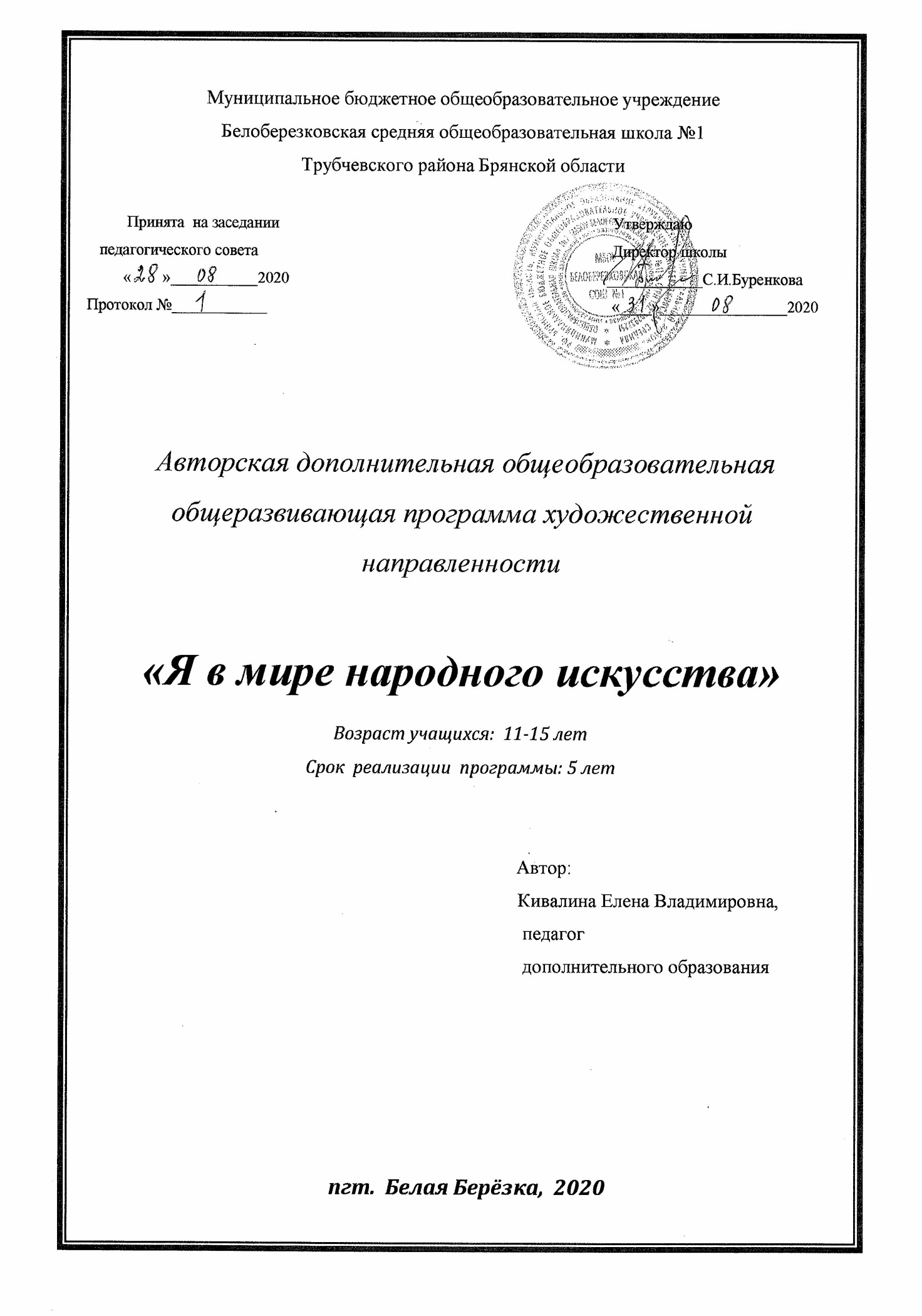 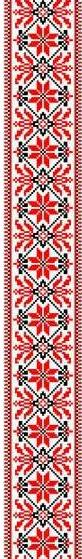 ОГЛАВЛЕНИЕ1.Пояснительная записка……………………………………………………...…32.Учебно-тематический план  программы 1 года обучения………….14     2.1 Содержание программы  1 года обучения…………………………………...14     2.2 Предполагаемые результаты  1 года обучения……………...........................183.Учебно-тематический план  программы 2 года обучения…………....19     3.1 Содержание программы  2 года обучения……………………………….…..19     3.2 Предполагаемые результаты  2 года обучения……………………………...224.Учебно-тематический план  программы 3 года обучения………...….23    4.1 Содержание программы  3 года обучения…………………………………....23    4.2 Предполагаемые результаты  3 года обучения……………………………....265.Учебно-тематический план  программы 4 года обучения……….…...28    5.1 Содержание программы  4 года обучения……………………………………28    5.2 Предполагаемые результаты  4 года обучения……………………...……….31 6.Учебно-тематический план  программы 5 года обучения…………....32   6.1 Содержание программы  5 года обучения…………………………..………...32   6.2 Предполагаемые результаты  5 года обучения………………………..……...357.Методическое обеспечение…………………………………………….…….368.Список литературы…………………………………………………...………..62Пояснительная записка«Воспитание любви к родному краю, к родной культуре, к родному городу, к родной речи – задача первостепенной важности, и нет необходимости это доказывать.»Д. С. Лихачёв Россия как  государство и народ с уникальной культурой существует более тысячи лет,  является хранительницей православия. Именно традиционная культура с ее системой ценностей, выраженная народом через художественные формы - песню, танец, проявленная в обрядах и обычаях, в культуре отношений между людьми, в их отношении к труду, к власти, Богу и своей Родине, служила ограничением всего низкого, а с другой стороны - светом, надеждой и силой, помогающими преодолеть любые трудности и невзгоды. Изучение национальной культуры и народного искусства является одной из важных и интересных проблем современной художественной педагогики. Создание нового искусства невозможно без знания истоков народного творчества. Веками лучшие традиции оттачивались и передавались из поколения в поколение как эталоны красоты, образцы вкуса, национальных особенностей, как часть культуры народа.     В настоящее время в детско-юношеской среде происходит постепенное размывание духовно-нравственных ценностей, на смену которым приходит культ силы, богатства, получения удовольствия любыми средствами. Причины многих бед, настроений в жизни детей и подростков заключается в незнании ими смысла жизни, в неумении отделить хорошее от плохого, в неумении определить нравственные ценности жизни. Сейчас, когда современная цивилизация постоянно разрушает многие культурно-нравственные ценности нашего народа, не секрет, что наши дети живут сейчас в условиях все возрастающего потока информации, несущей преимущественно западные идеалы: философские, нравственные, эстетические. Они смотрят западные фильмы, играют в иностранные игры, предпочитают заграничные лакомства, одежду, предметы быта. Народные русские традиции стали уходить их быта семьи. Нарушена связь между поколениями, дети не знают своих предков, теряют свои корни. У молодежи меняются идеалы, страдает их нравственность.      В связи с этим тема приобщения детей к национальной культуре становится чрезвычайно актуальной. Возрастает проблема формирования у детей подлинной любви и уважения к своей Родине, к ее историческому прошлому, к русской самобытной культуре, к народному творчеству и искусству. Старинная мудрость напоминает нам: «Человек, не знающий своего прошлого, не знает ничего». Без знания своих корней и традиций своего народа нельзя воспитать полноценного человека, любящего своих родителей, свой дом, свою старину, с уважением относящегося к другим народам. Приобщение к ценностям народной культуры должно начинаться с колыбели и красной нитью пронизывать все слои образования. Именно так ставится вопрос в Конвенции о правах ребёнка, где об образовании сказано, что оно должно быть направлено на «воспитание уважения к родителям, его культурной самобытности, в которой ребёнок проживает, стране его происхождения, и к цивилизациям, отличным отего собственной». Народная традиционная культура - наше общее достояние, переданное нам предшествующими поколениями, составляющая суть и нашего бытия. А потому мы обязаны ее постигать, хранить, воскрешая ее животворную силу. Народное искусство как отражение исторического и культурного наследия нашего народа активно влияет на формирование личности, вкуса, воспитывает любовь к родине, является благодатной почвой для художественного творчества.     Это искусство всегда было предельно ориентировано именно на духовную культуру, высшую культуру чувств и отношений между людьми. В нем кроются великие гуманистические традиции духовности русской культуры. Приобщая к народному искусству, можно развить не только духовно-нравственную, но и творческую личность. О роли и значении народного декоративного искусства в воспитании детей писали многие ученые (А.В.Бакушинская, П.П.Блонский, Т.С.Шацкий, Н.П.Сакулина, Ю.В.Максимов, Р.Н.Смирнова и другие). Они отмечали, что искусство пробуждает первые яркие, образные представления о Родине, её культуре, способствует воспитанию чувства прекрасного, развивает творческие способности детей.       Авторская  общеобразовательная общеразвивающая программа «Я в мире народного искусства» имеет художественную направленность,  соответствует примерным требованиям к программам дополнительного образования, изложенным в письме Департамента молодёжной политики, воспитания и социальной поддержки детей Минобрнауки России от 11.12.2006 № 06-1844 , составлена с учётом  Концепции духовно – нравственного развития и воспитания граждан Российской Федерации. Для её разработки были использованы программы ведущих в этой области авторов: Б.М. Неменского, Т.Я. Шпикаловой, В.С. Щербакова, Е.В. Шорохова, Э.И. Кубышкиной, а так же с учетом существующих  программ дополнительного образования «В мире красок народного творчества» Л.Ю. Романовой, «Изобразительное искусство. Рисунок. Живопись. Основы народного и декоративно-прикладного искусства» В.С. Кузина, материалов Интернет-сайтов, методических разработок педагогов района, области и  собственного  педагогического  опыта работы. Соединив  такие дисциплины, как изобразительное искусство, художественный труд, рукоделие, искусство слова и музыки, интегрированный принцип построения разнообразных видов деятельности, коллективные творческие работы, проекты, конструирование предметного быта Руси, внедрение современных элементов дизайна - все это является отличительной особенностью данной программы от уже существующих образовательных программ. Она помогает  создавать атмосферу фантазии, творчества, образного познания действительности, ввести ситуации, наполненные различными компонентами изобразительной деятельности, в которой дети активно и с радостью включаются в работу, «мыслят» формами, красками, звуками, ощущениями, приобретают опыт самого интересного и незабываемого детского творчества, почувствовать себя успешными. Новизна программы заключается в комплексном изучении  тем, поэтапном освоении программы, использовании разноуровневых критериев оценивания творческих работ по каждому разделу.   Программа обеспечивает развитие у детей эмоционально-эстетического отношения к традиционной культуре в процессе комплексного преподавания искусства с целью формирования эстетических знаний, пробуждения эстетической восприимчивости и закрепления их в творческом опыте учащихся, где основным компонентом выступает народное искусство. Актуальность  программы обусловлена современным социальным заказом на образование и задачами художественного образования школьников, Концепцией духовно-нравственного воспитания российских школьников, где определена современный национальный воспитательный идеал и базовая система национальных ценностей, лежащая в основе программ воспитания и социализации школьников. Программа содействует духовному и интеллектуальному развитию, направлена на приобщение детей к лучшим традициям декоративно-прикладного искусства, способствует развитию творческих способностей детей, знакомит с историей народного творчества.       Программа помогает решать  проблемы социальной адаптации, организации досуга и профессионального самоопределения воспитанников. Раскрыв свои потенциальные способности и попробовав их реализовать еще в школьные годы, выпускник будет лучше подготовлен к реальной жизни в обществе, научиться добиваться поставленных целей и выбирать цивилизованные, нравственные средства ее достижения.Педагогическая целесообразность программы дает возможность строить дополнительное образование с учетом многовекового культурного наследия русского народа, развивать связь времен, оценивая вклад народа России в общечеловеческую культуру.Программа знакомства ребёнка с основами русской народной культуры опирается на принципы построения общей дидактики: связи с жизнью, систематичности, реалистичности, активности, последовательности, индиви-дуального подхода в обучении и художественном развитии детей, доступности материала, его повторности, построения программного материала от простого к сложному, наглядности.        Главная цель программы - приобщение детей к миру народного искусства, общечеловеческим и национальным ценностям через их собственное творчество и освоение художественного опыта прошлого; развитие и формирование неповторимой творческой индивидуальности каждого воспитанника.Формирование «культуры творческой личности» предполагает развитие в ребенке природных задатков, творческого потенциала, специальных способностей, позволяющих самореализоваться в различных видах и формах художественно-творческой деятельности. Цель может быть достигнута при решении ряда задач:Обучающие: раскрыть истоки народного творчества и роль декоративно-прикладного искусства в жизни общества;сформировать представление о народном мастере, как творческой личности;усвоить специфику художественной системы народного искусства (повтор, вариации, импровизации);познакомить с основами знаний в области композиции, формообразования, цветоведения, декоративно–прикладного искусства;обучить детей навыкам и приемам обработки материалов, росписи по основам народных промыслов;помочь овладеть знаниями основ рисунка, познакомить их с особенностями лепки, аппликации, художественного конструирования;способствовать пониманию эстетического, идейного и функционального значения архитектуры основных художественных стилей и связи их с конкретной средой;приобретать навыки учебно-исследовательской и проектной деятельности.Развивающие:развивать у детей изобразительные способности, художественный вкус, творческое воображение, пространственные мышление, вызвать интерес и прививать любовь к искусству.   пробуждать любознательность в области народного, декоративно-прикладного искусства;развивать смекалку, изобретательность и устойчивый интерес к творчеству художника, дизайнера;развивать умение ориентироваться в проблемных ситуациях;развивать способность к синтезу и анализу, гибкости и мобильности в поисках самостоятельных решений  художественных задач.Воспитательные:воспитывать уважение  к  истории  культуры  своего  Отечества, выраженной  в  архитектуре,  изобразительном  искусстве,  национальных  образах  предметно-материальной  и  пространственной  среды,  понимания  красоты  человека;осуществлять трудовое, эстетическое воспитание детей;воспитывать в детях любовь к своей родине, к традиционному народному искусству;добиться максимальной самостоятельности детского творчества.добиваться осознанного, уважительного  и  доброжелательного  отношения  к  другому  человеку,  его  мнению, мировоззрению, культуре, языку, вере,  гражданской  позиции, к истории,  культуре, религии, традициям, языкам, ценностям  народов  России  и  народов  мира;  готовности  и  способности  вести  диалог  с  другими  людьми  и  достигать  в  нём  взаимопонимания.Возраст детей 11-15 лет. В кружок принимаются все желающие  с учётом возраста учащихся, просмотра работ, результатов беседы о степени интереса к художественному творчеству.Сроки реализации программы. Программа является комплексной. Её содержание идет под одной большой темой «Я в мире народного искусства». Срок реализации  5  лет. Количество занятий 1 раз в неделю,  продолжительность занятия 1 час. За год  38 часов, за 5 лет - 190 часов.  Наполняемость группы 12-15 человек.       Дидактические принципы  построения программы предусматривают деятельность, создающую условия для творческого развития воспитанников на различных возрастных этапах и учитывается дифференцированный подход, зависящий от степени одаренности и возраста воспитанников. Все разделы  взаимосвязаны между собой и способствуют успешной реализации поставленной цели. Учебный материал, предусмотренный программой, распределен в определенной последовательности с учетом возрастных и индивидуальных особенностей детей. В программе даны темы занятий, их программное содержание, перечень материалов, необходимых для занятий по обучению детей декоративно-прикладному искусству. Во все разделы программы включен примерный перечень заданий, упражнений, творческих работ. Материал программы позволяет углубить и расширить знания и умения обучающихся по общеобразовательным предметам ИЗО, технология, история.Этапы освоения программы:вводный – 1 год обучения для детей в возрасте 11 лет (направлен на получение элементарных знаний и умений и демонстрации разнообразного наглядного материала);базовый  –  3 года обучения детей в возрасте 12-14 лет (направлен на формирование и закрепления навыков и умений путем многократного воспроизведения учебных действий); творческий  –  1 год обучения для  детей в возрасте 15 лет (направлен на самостоятельное решение творческих задач, добывании поиске способов деятельности, позволяет обучающемуся получить звание «я сам мастер») Программа  состоит из основных разделов:Декоративно-прикладное искусство в жизни человека.Графика. Нетрадиционные техники рисования (печатная техника).Художественное конструирование.Скульптура малых форм.Архитектура и монументальные виды искусства.Русские народные промыслы.Традиции народных ремесел.На занятиях ребята знакомятся со следующими видами работ:рисование с натуры,  образца;декоративное рисование;лепка (работа с тестом, глиной);аппликация с элементами дизайна;беседы об истории искусств;работы с природными материалами (кора, древесина, мох, солома и т.д.);художественное конструирование и моделирование (бумага, картон);работа с тканью, мехом, нитками, кожей, мешковиной;плетение.Формы  организации работы с детьми: беседы; игры; праздники;просмотр видеофильмов;экскурсии (в картинную галерею ДШИ, краеведческий музей); выставки. Основными формами организации обучения являются групповые и индивидуальные занятия. Групповые занятия проходят с детьми в полном составе 12-15 человек. Индивидуальные занятия с детьми предусматриваются в группе с переменным составом (от 1 до 5 человек) для следующих категорий:дети, с низким уровнем усвоения программного материала и требующие к себе особого внимания;одарённые дети, показывающие высокие результаты на конкурсах по декоративно-прикладному искусству;в период подготовки к конкурсам по декоративно-прикладному творчеству.Родители являются активными участниками учебно-воспитательного процесса, поэтому программа  предусматривает следующие совместные формы работы:беседы (презентация программы, возрастные особенности детей, индивидуальные консультации по интересующим вопросам)открытые занятия; проведение совместных учебных мероприятий (выставки, конкурсы);  анкетирование  родителей;  информационные стенды для родителей, папки-передвижки, выставки детских работ, дидактических игр, литературы; экскурсии.   Психологическое обеспечение программы включает в себя следующие компоненты: создание комфортной, доброжелательной атмосферы на занятиях;применение индивидуальных, групповых форм обучения;обсуждение творческого воображения учащихся в практической и творческой  деятельности;создание ситуации успеха.Метапредметные результатыРегулятивные:- проговаривать последовательность действий на занятии;- учиться работать по предложенному педагогом плану или алгоритму;- учиться отличать верно выполненное задание от неверного;- учиться совместно с педагогом и другими учащимися давать эмоциональную оценку   деятельности группы на занятии.Познавательные:- ориентироваться в своей системе знаний: отличать новое от уже известного с помощью педагога;- делать предварительный отбор источников информации: ориентироваться в пособиях (на развороте, в оглавлении, в словаре);- добывать новые знания: находить ответы на вопросы, используя различные литературные источники, свой жизненный опыт и информацию, полученную на занятии;- перерабатывать полученную информацию: делать выводы в результате совместной работы всей группы объединения;- сравнивать и группировать произведения изобразительного и народного искусства (по изобразительным средствам, жанрам и т.д.).Коммуникативные:- уметь пользоваться языком изобразительного, народного искусства, донести свою позицию до собеседника;- оформлять свою мысль в устной форме (на уровне одного предложения или небольшого рассказа);- учиться согласованно работать в группе;- учиться планировать работу в группе;- учиться распределять работу между участниками проекта; - понимать общую задачу проекта и точно выполнять свою часть работы;- уметь выполнять различные роли в группе (лидера, исполнителя, критика);- овладевать приёмами поиска и использования информации, работы с доступными электронными ресурсами.Личностные:- уметь соотносить поступки и события с принятыми этическими принципами;- знать моральные нормы и уметь выделять нравственный аспект поведения, а также ориентацию в социальных ролях и межличностных отношениях;- устанавливать связи между целью учебной деятельности и ее мотивом, между результатом учения и тем, что побуждает деятельность, ради чего она осуществляется;- обучающийся должен задаваться вопросом о том, «какое значение, смысл имеет для меня учение», и уметь находить ответ на него.  В результате работы по программе: «Я в мире народного искусства» выпускник  должен знать:виды изобразительного искусства (рисунок, живопись, скульптура, художественное конструирование и дизайн, декоративно-прикладное искусство);  виды декоративно-прикладных искусств, понимать их специфику; жанры изобразительного искусства (портрет, пейзаж, натюрморт, бытовой, исторический, батальный жанры);должен уметь:эмоционально-ценностно относиться к природе, человеку, обществу; различать и передавать в художественно-творческой деятельности характер декоративно-прикладного искусства; понимать роль художественного образа и понятия «выразительность» в искусстве;создавать композиции на заданную тему на плоскости и в пространстве, используя выразительные средства изобразительного искусства: композицию, форму, ритм, линию, цвет, объём, фактуру; различать художественные материалы для воплощения собственного художественно-творческого замысла в живописи, скульптуре, графике;создавать средствами живописи, графики, скульптуры, декоративно-прикладного искусства образ человека: передавать на плоскости и в объёме пропорции лица, фигуры; передавать характерные черты внешнего облика, одежды, украшений человека;наблюдать, сравнивать, сопоставлять и анализировать  форму предмета; изображать предметы различной формы; использовать простые формы для создания выразительных образов в живописи, скульптуре, графике, художественном конструировании;использовать декоративные элементы, геометрические, растительные узоры для украшения изделий и предметов быта; использовать ритм и стилизацию форм для создания орнамента; передавать в собственной художественно-творческой деятельности специфику стилистики произведений народных художественных промыслов в России;участвовать в художественно-творческой деятельности, используя различные художественные материалы и приёмы работы с ними для передачи собственного замысла. Виды контроляОсновными оценочными критериями на сделанную учеником работу должны быть словесные одобрения и поощрения, при этом преподавателю следует учитывать индивидуальные особенности каждого учащегося, не требовать от них преждевременных результатов, чаще замечать малейшие сдвиги в обучении.При обсуждении и оценке творческих работ детей необходимо учитывать следующие  критерии: декоративность: выход на уровень лаконично-обобщенного, условно-выразительного пластического решения (композиция, форма, цвет, изобразительные элементы и т. д.);  содержательность: полнота реализации в учебно-творческом задании полученных знаний, поиск содержательной формы;  оригинальность: работа фантазии, воображения, внесение элементов новизны, личностное прочтение задания. Формы подведения итогов реализации образовательной программыПодведение итогов реализации образовательной программы осуществляется в следующих формах:выставка творческих работ;участие воспитанников в районных и областных конкурсах;круглый стол.После  апробации программы  получены  следующие результаты:1. востребованность направления программы детьми и, как следствие, сохранность контингента на протяжении всего курса обучения;2.  удовлетворение образовательного и индивидуального интереса  детей;3. формирование общей культуры личности, адаптации её к жизни в обществе;4. развитие мотивации личности ребенка к познанию и творчеству;5.личностное развитие ребёнка, позитивную социализацию;6. формирование и развитие творческих способностей учащихся;7. рост выполнения творческих работ из среднего уровня к высокому;8. высокие результаты  в  творческих конкурсах, выставках различных уровней;9. эффективность  взаимодействия  педагога  с семьей.Учебно-тематический план  программы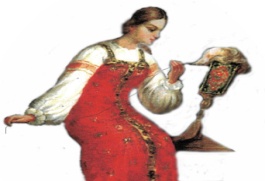 первого  года обученияСодержание программы   первого года  обученияI.Декоративно-прикладное искусство в жизни человекаТеория. Вводное занятие. Роль декоративно-прикладного творчества в жизни человека.Знакомство педагога с детьми. Рассказ о творческом объединении. Информация о необходимых инструментах и материалах. Вводный инструктаж по технике безопасности. Анкетирование детей. Беседа о роли декоративно-прикладного искусства в жизни человека. Основы цветовой грамоты. Композиция в декоративно-прикладном творчестве.Теория. Основные цвета. Цветовой круг. Композиция. Композиционные средства выражения: ритм, симметрия, асимметрия, равновесие, контраст.  Практическая работа: зарисовки различных вариантов орнамента.  Материалы:бумага, цветные карандаши. Орнамент. Растительный орнамент.Теория. Орнамент как часть народного, декоративного и прикладного искусства. Применение орнамента для украшения зданий, одежды, предметов быта, оружия, в книжной и прикладной графике. Виды орнаментов: геометрический, растительный, зооморфный и антропоморфный. Типы орнамента: ленточный, орнамент в круге, орнамент в квадратной или прямоугольной фигуре, сетчатый.  Символика, основные элементы значение растительных орнаментов. Практическая работа:составление и роспись растительного орнамента.Материалы:бумага, карандаши, акварель, кисти. Виды изобразительного искусства. Живопись. Художники-пейзажисты родного края.Теория. Виды изобразительного искусства. Группы пластических искусств (конструктивные, декоративные, изобразительные). Живопись. Художественные материалы живописи. Экскурсия в ДШИ им. А.Вяльцевой г. Трубчевска «Художники - пейзажисты родного края.»     Мир цвета в природеТеория.Пейзаж. Линейная и воздушная перспектива. Приемы работы с акварелью(лессировка, «работа по- сырому»).Практическая работа:создание композиции «Мой любимый уголок природы».Материалы:бумага, акварель, кисти.    Изображение пейзажа в теплой и холодной гаммеТеория. Основы цветоведения. Основные, дополнительные, составные цвета. Теплые и холодные цвета. Приемы работы с акварелью (растяжение цвета).Практическая работа:создание композиции «У природы нет плохой погоды».Материалы:бумага, акварель, кисти.    Символика образов народного декораТеория. Истоки языка декоративного искусства. Условно-символический язык крестьянского прикладного искусства. Знак, форма, цвет народного декора.Практическая работа:работа над декоративной композицией на тему древних образов в резьбе и росписи по дереву, в орнаментах народной вышивки.Материалы:цветные мелки, уголь, тонированная бумага.Зрительный ряд: примеры древних образов надомной резьбе, на прялках, посуде, вышитых полотенцах.Литературный ряд: русские народные пословицы, поговорки, загадки.Музыкальный ряд:народные мелодии-плясовые, лирические.       Солярные знаки в народном искусствеТеория. Традиционные образы народного (крестьянского) прикладного искусства-солярные знаки, конь, птица, мать-земля, древо жизни - как выражение мифопоэтических представлений человека о мире, как память народа. Декоративные изображения как обозначение жизненно важных для человека смыслов, их условно-символический характер.Практическая работа:сочинение детьми своих собственных знаков, обозначающих солнце, луну, звезды; создание декоративной коллективной композиции на основе солярных и лунарных знаков.Материалы:краски, бумага, ватман, картон, клей, ножницы.Зрительный ряд: репродукции изображений солярных и лунарных знаков в разных видах декоративно-прикладного искусства.II. Графика  Виды изобразительного искусства. Графика. Печатные техники. Монотипия.Теория. Графика. Виды графики. Печатные графические техники - процесс получения оттисков на поверхности с помощью материалов различных форм. Монотипия. Инструменты и материалы. Технология монотипии. Практическая работа:создание образов насекомых, животных, растений.Материалы: стекло с размером писчей бумаги (А4), бумага белая или слегка тонированная,  краска коричневого или черного цветов, валик, шариковая ручка. Печатные техники. Печать растениями.Теория. Графика. Печать растениями. Инструменты и материалы. Технология печати. Практическая работа:создание композиции  растительных форм.Материалы:  типографская или фасадная краска, два валика: один для накатки краски на формы с бумагой, другой для соприкосновения форм с бумагой; белая бумага, газеты, растения: трава, листья, плоские цветы.    Печатные техники. Печать губкой.Теория. Графика. Печать губкой. Инструменты и материалы. Технология печати.Практическая работа:создание образов животных, цветов, птиц.Материалы:  белая бумага, разноцветная гуашь, кусочки губки.III. Художественное конструирование.  Бумажная пластика.    История возникновения бумаги. Виды бумаги. Свойства бумаги. Приемы работы с   бумагой.Теория. Знакомство с историей возникновения бумаги. Виды бумаги: афишная, бархатная, ватманская, газетная. Свойства бумаги.Практическая работа:приемы работы с бумагой.Материалы:  бумага, картон, ножницы, клей.  Аппликация Теория. Аппликация и особенности ее технологии.Практическая работа: изготовление аппликации из бумаги «Скатерть -самобранка»,выполнение творческой композиции.Материалы:  цветная или тонированная бумага, картон, ножницы, клей.ОригамиТеория. Знакомство с историей появления техники оригами. Правила работы с инструментами и материалами. Инструктаж по технике безопасности.Практическая работа:выполнение упражнений, композиции, создание коллективного панно  «Луговые цветы», снежинок в технике оригами.Материалы:бумага, ножницы, линейка. Выставка работ «Бумажная фантазия»IV. Скульптура малых форм    Скульптура как вид изобразительного искусстваТеория. Особенности создания скульптурных изделий в истории народного искусства. Виды скульптуры. Приемы лепки.Практическая работа:приемы лепки.Материалы:пластилин. Рельефные изображения на русских прялкахТеория. Прялка и декоративная  композиция в ее украшении. Практическая работа: выполнение макета русской прялки с использованием знаний о русском традиционном орнаменте и его символике.Материалы: плотный картон, пластилин, гуашь, кисти.Зрительный ряд: схемы-изображения русских прялок с элементами традиционного народного орнамента. Русская глиняная игрушкаТеория. Знакомство с народной глиняной игрушкой, ее видах, традициях формы и росписи. Дымковская, Филимоновская,  Каргопольская   игрушки. Порядок лепки игрушки. Сушка. Роспись игрушки.Практическая работа: выполнение и роспись глиняной игрушки.Зрительный ряд: таблицы-схемы с изображением порядка изготовления игрушки, орнаментов росписи игрушки.Материалы: пластилин или глина, гуашь, кисти, водоэмульсионная краска, сухой грунт.V.  Народные   художественные  промыслы  Русские народные промыслы и  история их развитияТеория. Знакомство с народными художественными промыслами. История развития. Виды росписи. Значение народных промыслов в жизни современного человека. Основные  приемы любой росписи.Практическая работа:приемы росписи.Материалы:бумага, гуашь, кисти. Городецкая росписьТеория. История городецкой росписи. Основные приемы  и особенности росписи. Мотивы городецкой росписи. Композиция росписи. Практическая работа:приемы росписи, роспись предмета быта на картоне.Материалы:бумага, гуашь, кисти, картон, ножницы,Зрительный ряд: иллюстрации с изображением городецкой росписи, предметы быта.Музыкальный ряд: русская народная музыка. Русская матрешка Теория. Знакомство с игрушкой-символом России – матрешкой. История возникновения. Приемы изготовления и росписи.Практическая работа: приемы росписи, роспись гуашевыми красками деревянной заготовки матрешки.Материалы:гуашь, кисти, деревянная заготовка матрешки, карандаши, палитра.Зрительный ряд: матрешкиVI. Архитектура  и  монументальные  виды  искусства Архитектура   Древней РусиТеория. Архитектура. Виды архитектуры. Архитектура Древней Руси. Единство конструкции и декора в традиционном русском жилище. Русская изба. Изображение русской избы. Элементы избы (фронтон, наличники, причелины, лобовая доска).Практическая работа: изображение русской избы.Материалы:восковые мелки или уголь, тонированная бумага.Зрительный ряд: видеофильм «Русская изба», элементы декоративного убранства русских изб в разных регионах России.VII.  Традиции народных ремесел Народные ремёслаТеория. Народные ремесла на Руси. Виды народных ремесел. Роль народных ремесел в жизни современного человека.Зрительный ряд: видеофильм «Народные ремесла», презентация. Макраме. Инструменты и материалы. Технология плетения. Теория. Макраме. История возникновения. Инструменты и материалы. Технология и основные приемы плетения. Плетение кашпо по схеме. Декорирование изделияПрактическая работа: приемы плетения: плоский и витой узлы.Материалы:нитки,  шпагат, металлическое кольцо.VIII. Индивидуальное занятие с детьмиIX. Работа с родителями. Подведение итогов за год.Театрализованное представление «В гости к краскам»с участием родителей. Анкетирование родителей.Выставка детских работ «Радуга талантов».Учебно-тематический план  программы       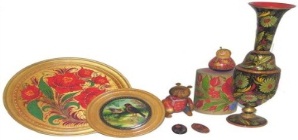  второго  года обученияСодержание программы  второго года обучения I.Декоративно-прикладное искусство в жизни человека   Вводное занятие. Теория.Цели и задачи на учебный год. Повторный инструктаж по технике безопасности на занятиях кружка.Практическая работа.Конкурс «Язык изобразительного искусства».Зрительный ряд: репродукции художников, детские работы, изделия мастеров народных промыслов, кроссворд. Орнамент в декоративно-прикладном искусстве. Теория.Геометрический орнамент: точки, линии (прямые, ломаные, зигзагообразные, сетчато-пересекающиеся), круги, ромбы, многогранники, звезды, кресты, спирали и т.д.Практическая работа: составление и роспись геометрического орнамента.Материалы:бумага, карандаш, акварель, кисти. Жанры изобразительного искусства. Натюрморт.Теория. Жанр натюрморта и его значение в истории искусства. Особенности изображения натюрморта: композиция, ритм, линейно-конструктивное построение формы предметов. Правила построения натюрморта. Колористика, насыщенность, контраст в натюрморте. Декоративно-прикладное творчество народов России. Творчество художников К.Коровина,  В.Ульянова,  П.Кончаловского. Символика и цвет в натюрморте. Особенности изображения декоративного натюрморта. Построение линейного рисунка. Композиция, цвет, колорит в натюрморте.Практическая работа: построение конструкции, формы, объема в натюрморте, рисование натюрморта по представлению,  с натуры.Материалы:бумага, карандаш,гуашь, кисти.Зрительный ряд: репродукции художников, работы педагога, детские работы, кувшин, цветы, фрукты, ткань (драпировка).II. Скульптура малых форм Виды скульптурыТеория. Виды скульптуры. Рельеф. Виды рельефов. Отличительные особенности барельефа от горельефа. Просмотр презентации  или видеофильма о великих скульпторах.Практическая работа: эскиз барельефа.Материалы:бумага, карандаш.Зрительный ряд: макеты барельефов, презентация, видеофильм «Великие скульпторы». Лепка барельефа «Сказочный цветок».Теория.  Лепка и её приёмы. Декор в барельефе. Повторный инструктаж по технике безопасности.Практическая работа: лепка  и покраска барельефа.Материалы:пластилин, стеки, дощечка, водоэмульсионная краска, сухой грунт, гуашь, кисти.Зрительный ряд: макеты барельефов.III. Художественное конструирование.  Бумажная пластика. Техника  квиллингТеория.Квиллинг. История возникновения. Инструменты и материалы. Приемы работы с  бумагой.Практическая работа: приемы работы с полосками; создание композиции из бумажных лент «Узор на русской рубахе»; коллективного панно «Сказочная птица».Материалы:тонированная и белая бумага, ножницы (канцелярский нож), линейка, клей.Зрительный ряд: работы педагога, детские работы, презентация.Выставка работ «Чудные узоры»IV. Графика  Печатные техники. Печать кружевом, тканью, веревками.Теория. Печатные графические техники - процесс получения оттисков на поверхности с помощью материалов различных форм. Печать кружевом, тканью, веревками. Инструменты и материалы. Технология печати. Инструктаж по технике безопасности на рабочем месте.Практическая работа: создание образов сказочных героев.Материалы: гуашь, два валика, бумага, мягкий карандаш, веревки, ткань (рогожка, сеточки, тюль),  кружева, тесьма и т.д.ДиатипияТеория. Печатные техники. Диатипия. Инструменты и материалы. Технология печати.Практическая работа: создание образа летнего пейзажа с несколькими планами.Материалы:  ровная пластина из пластмассы, стекла или жести, валик, муштабель (палочка из крепкого дерева для поддержания руки в процессе рисования), краска, слегка тонированная бумага, шариковая ручка.Акватипия.Теория. Печатные техники. Акватипия. Инструменты и материалы. Технология печати.Практическая работа: создание образа романтического пейзажа.Материалы: стекло, валик, муштабель, краска, тонированная бумага, шариковая ручка, мыло. Нетрадиционная техника рисованияТеория. Печатные техники. Рисование с помощью ватных палочек. Технология работы.Практическая работа: рисование ватными палочками «Букет сирени».Материалы: бумага, гуашь, ватные палочки. Выставка работ « Прикосновение».V.  Народные   художественные  промыслы Русские народные промыслы. Золотые узоры Хохломы.Теория. Виды росписи. Хохлома. История возникновения. Основные особенности росписи. Инструменты и материалы. Основные приемы росписи. Цвет. Особенности растительного орнамента росписи. Композиция хохломской росписи.Практическая работа: приемы хохломской росписи; изображение растительного орнамента; составление композиции хохломской росписи на разделочной доске и её роспись.Материалы: бумага, гуашь, кисти, разделочная доска (картон).Зрительный ряд: иллюстрации с изображением хохломской  росписи, предметы быта, просмотр видео фильма «Золотая Хохлома».Музыкальный ряд: русская народная музыка. Игра « Знатоки русских росписей».VI. Архитектура  и  монументальные  виды  искусства   Русская изба Теория. Архитектура. Элементы оформление народной архитектуре русской избы. Эскиз.Практическая работа: изображение ворот, фронтона или полотенца русской избы.Материалы: бумага, тушь, кисти. Архитектура и природа. Язык  объемов и линий.Язык объема, линий в архитектуре. Перспектива и ее законы построения.Практическая работа:создание эскиза деревенской улицы.Материалы: бумага, карандаш, тушь, кисти.Зрительный ряд: иллюстрации с изображением улиц городов, деревень, репродукции художников.VII.  Традиции народных ремесел ВышивкаТеория. Знакомство с историей вышивки. Значение вышивки в жизни современного человека. Виды вышивки. Вышивка крестом. Счетная вышивка. Роль цвета в народной вышивке. Инструменты и материалы. Технология вышивки. Инструктаж по технике безопасности на рабочем месте. Практическая работа: работа над технологией вышивки; вышивка крестом  на полотенце по заданному рисунку (счетная вышивка).Материалы: ткань (канва), нитки (мулине), иголка, пяльца, ножницы.Зрительный ряд: изделия с различной вышивкой, видеофильм «Вышивка». Экскурсия в  местный краеведческий музей «Мастерицы моей малой родины».VIII. Индивидуальное занятие с детьмиIX. Работа с родителями. Подведение итогов за год. Семейная игра «Поле чудес». Награждение победителей.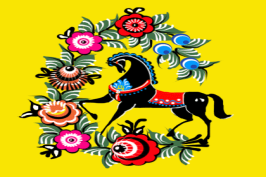                Учебно-тематический план  программы                               третьего  года обученияСодержание программы  третьего года обучения I.Декоративно-прикладное искусство в жизни человека  Декор-человек, общество, время. Зачем людям украшения? Одежда «говорит» о человеке. Краски народного костюма.Теория. Цели и задачи на  учебный год. Место и роль декоративного искусства в жизни человека. Социальная функция декоративно-прикладного творчества. Декоративное искусство разных стран. Особенности колорита народного костюма. Повторный инструктаж по технике безопасности на занятиях кружка.Зрительный ряд: иллюстрации с изображением украшений и костюмов древнего общества, видеофильм «Народный костюм». Русская народная вышивка. Эскиз узора вышивки на одежде.Теория. Русская народная одежда. Расположение орнаментальных композиций на костюме. Символика цвета в народной одежде. Мотивы традиционной национальной одежды в современной моде.Практическая работа: эскиз узора вышивки на одежде.Материалы: бумага, карандаш, гуашь, кисти.Зрительный ряд: репродукции, фотографии образцов народного костюма, различных видов орнамента, современные модели одежды в русском стиле. Народный праздничный костюмТеория. Народный праздничный костюм. Разнообразие форм и украшений народного праздничного костюма.Практическая работа: рисунок народного праздничного костюма с элементами декорирования цветной бумагой.Материалы: бумага, карандаш, гуашь, кисти, клей, ножницы, цветная бумага.Музыкальный ряд: русская народная мелодия. Народный костюм. Головной убор.Теория. Головной убор и его особенности в народном костюме. Декор головного убора.Практическая работа:  изготовление головного убора элементами декора (ленты, бусинки, кружева, бисер и т.д.).Материалы: картон, карандаш, гуашь, кисти, клей, ножницы, ленты, бусинки, кружева, бисер и т.д.Музыкальный ряд: русская народная мелодия.Жанры изобразительно искусства. Портрет. Теория. Жанры изобразительного искусства. Жанр портрета. История возникновения портрета. Виды портрета. Великие художники–портретисты. Конструкция головы человека и ее основные пропорции. Особенности передачи настроения в портрете. Портрет и изменение образа в зависимости от освещения (боковой и задний свет).Практическая работа:изображение портрета с передачей настроения человека; изображение двух портретных рисунка с использованием бокового и заднего света.Материалы: бумага, карандаш.Зрительный ряд: презентация о портрете, репродукции портретов и автопортретов портретистов В.Л. Боровиковского « Портрет М.И. Лопухиной», А.Г. Венецианова «Автопортрет», Г.С. Островского «Портрет Е.П. Черевиной».II. Художественное конструирование.  Бумажная пластика Папье-машеТеория. Папье-маше - твёрдое плотное изделие из бумажной массы, смешанной с гипсом, клеем, применяемое для изготовления различных предметов путём прессования. История возникновения. Инструменты и материалы. Приемы работы.Практическая работа: приемы работы с бумагой в технике папье-маше (изготовление бумажной массы); изготовление блюдца с чашкой, чайникаМатериалы: бумага, гипс, клей.III. Народные   художественные  промыслыРусские народные промыслы. Гжель.Теория.  Гжель.История развития гжельской керамики, слияние промысла с художественной промышленностью. Особенности гжельской росписи: сочетание синего и белого, игра тонов, тоновые контрасты, виртуозный круговой мазок с растяжением, дополненный изящной линией.Практическая работа: вырезание из картона шаблонов посуды и украшение их росписью с использованием гжельских мотивов; роспись собственной посуды (папье-маше).Материалы: белый картон, ножницы, акварель, кисти, палитра.Зрительный ряд: презентация о промысле, иллюстрации с изображением росписи, предметы быта.Музыкальный ряд: русская народная музыка. Выставка работ «Сказочная Гжель». IV. Скульптура малых форм Соленое тестоТеория. Соленое тесто. История возникновения. Техника соленого теста.  Изготовление, хранение, порядок работы с соленым тестом. Набор инструментов. Техника соленого теста.  Инструктаж по технике безопасности на рабочем месте.Практическая работа: выполнение упражнений (замес теста, лепка полосок, окружностей, разнообразных резных форм); изготовление мелких орнаментальных деталей (цветы, ягоды, листики); составление и роспись композиции «Корзина с цветами».Материалы: мука, вода, соль, дощечка, скалка, нож, гуашь, клей.Зрительный ряд: просмотр видеофильма о работе с соленым тестом, изделия из соленого теста.V.  Графика Рисунок основа изобразительного творчества. Выразительные средства графики.Теория. Графика. Рисунок основа изобразительного творчества. Виды рисунка. Техника работы над  рисунком. Выразительные средства графики: линия, штрих, светотень.Зрительный ряд: рисунки педагога, детей, наброски Рафаэля «Наброски Мадонны», А. Дюрера «Овощи и фрукты». Линия и ее выразительные возможности.Теория. Рисунок. Линия и ее выразительные возможности. Роль ритма в создании образа. Линейный графический рисунок. Композиция в натюрморте.Практическая работа: тренировочные упражнения по созданию линейного рисунка;натюрморт (создание линейного рисунка).Материалы:бумага, карандаш.Зрительный ряд: иллюстрации линейных рисунков Рембрандт «Старый нищий», «Два крестьянских дома», А. Матисс «Женский портрет».Штрих как средство выражения в натюрморте. Теория. Штрих как средство выражения в графике. Виды штрихов. Практическая работа: натюрморт (нанесение штрихов).Материалы:бумага, карандаш. Пятно как средство выражения в натюрморте. Ритм пятен.Теория.  Пятно как средство выражения в графике. Светотень. Тональные отношения в графике.Практическая работа: натюрморт (нанесение светотени).Материалы:бумага, карандаш. Печатные техники. Печать с картонного клише.Теория. Печатные техники. Печать с картонного клише. Технология печати.Практическая работа: натюрморт.Материалы: простой карандаш, смесь гуаши и туши одного цвета, валик, кисти, бумага, картон, клей ПВА, ножницы, материалы для печати (кружева, сеточки, нитки, ткань-рогожка).VI. Архитектура  и  монументальные  виды  искусства Дизайн-средство создания пространственно-вещной среды интерьера. Внутренний мир  русской избы.Теория. Дизайн. Замысел, проект, рисунок  чертеж. Дизайн в декоративно-прикладном искусстве и его связь с современным обществом. Интерьер внутреннего убранства русской избы.Зрительный ряд: иллюстрации с изображениями предметов народного быта, внутреннего мира избы. Конструкция и декор предметов народного быта.Художественный образ в конструкции и декоративном оформлении предметов быта в русской избе. Законы перспективы.Практическая работа: изображение «красного угла»; изображение внутреннего мира избы (печь, лавки, окна, красный угол, прялка, люлька и т.д.).Материалы: бумага,цветные карандаши.VII.  Традиции народных ремесел Вышивка гладьюТеория. Знакомство с историей вышивки. Значение вышивки в жизни современного человека. Виды вышивки. Инструменты и материалы. Технология вышивки. Инструктаж по технике безопасности на рабочем месте. Практическая работа:  приемы вышивки; вышивка на наволочке по заданному рисунку (цветы, букет, листики); оформление вышивки.Материалы: ткань (наволочка), нитки (мулине), иголка, пяльца, ножницы.Зрительный ряд: изделия с различной вышивкой, видеофильм «Вышивка гладью».VIII. Индивидуальное занятие с детьмиIX. Работа с родителями. Подведение итогов за год.Викторина «Все грани искусства». Награждение победителей. Выставка детских работ «Радуга талантов».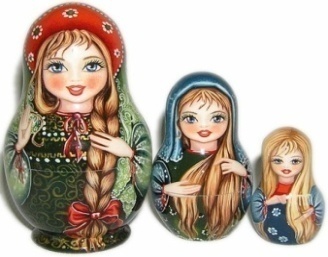 Учебно-тематический план  программы                             четвёртого  года обученияСодержание программы   четвёртого года обученияI.Декоративно-прикладное искусство в жизни человека  Выразительные возможности изобразительного искусства. Язык и смысл.Теория. Цели и задачи на новый год. Выразительные возможности  изобразительного искусства. Повторный инструктаж по технике безопасности на рабочем месте.Зрительный ряд: репродукции картин художников-пейзажистов И.И. Шишкина «Утро в сосновом лесу», «Золотая осень», «Корабельная роща», И.И. Левитана «Над вечным покоем», А.И. Куинджи «Украинская ночь»; кроссворд.Изображение предмета на плоскости и воздушная перспективаТеория. Воздушная перспектива. Особенности изображения пространства и правила построения воздушной перспективы в изобразительном искусстве.Практическая работа: изображение уходящей вдаль аллеи.Материалы: бумага, простой карандаш, акварель. Народные праздничные обряды Теория. Обряд. Виды обрядов: свадебный, обряды в честь Троицы, святочный обряд . Древние корни народного искусства. Русский фольклор.Практическая работа: изображение обряда.Материалы: бумага, простой карандаш, акварель.Зрительный ряд: иллюстрации о русских народных обрядах. Музыкальный ряд: русские народные песни, пословицы и поговорки.Русские народные праздникиТеория. Значение русских народных праздников в жизни современного человека. Народные праздники: Масленица, Иван Купала, Покров Богородицы и др. Композиция в рисунке. Роль цвета в передаче настроения праздника. Техника коллажа.Практическая работа: выполнение линейного рисунка « Русский народный праздник»; создание коллажа «Любимый праздник».Материалы: бумага, простой карандаш,цветная бумага, вырезки из журналов, ножницы, клей, фломастеры,  цветные ручки.Зрительный ряд: иллюстрации о русских народных праздниках, презентация «Праздник в творчестве мастеров искусства». Музыкальный ряд: русские народные песни, пословицы и поговорки. Бытовой  жанр: тема, сюжет, содержаниеТеория. Жанры изобразительного искусства. Бытовой жанр. Исторические сведения о жанре. Особенности изображения: тема, сюжет, содержание. Роль цвета в передаче настроения бытового жанра.Практическая работа: выполнение линейного рисунка «Жизнь моей семьи».Материалы: бумага, простой карандаш,кисти, гуашь.Зрительный ряд: репродукции художников, презентация «Бытовой жанр». II. Скульптура малых форм  «Холодный фарфор». Теория. История создания «холодного фарфора». Инструменты и материалы. Технология изготовления.Практическая работа: приемы лепки в технике «холодный фарфор»,лепка цветов (фиалка),лепка цветов (листики); создание изделий из «холодного фарфора», покраска элементов композиции.Материалы: рисовый или кукурузный крахмал, клей ПВА, глицерин и обычный детский крем в пропорции 1:1 (стакана клея и крахмала) и 2:1 (столовых ложек глицерина и крема), стеки, бисер, проволока,гуашь, кисти, цветочное кашпоЗрительный ряд: изделия из холодного фарфора. III. Графика Пейзаж в технике «граттаж» (воскография). Технология графической техники.Теория.Граттаж (воскография). Особенности  графической техники. Основы изображения пейзажа: линейная перспектива, ближний, средний, дальний планы. Техника безопасности в работе с парафином и палочкой. Практическая работа: изображение на бумаге небольшого формата летнего пейзажа, создание композиции «Зимний лес»в технике «граттаж».Материалы: бумага, гуашь или акварель, восковая свеча или парафин, тушь, палочка.Зрительный ряд: пейзажи И.И.Шишкина, В. Ван Гога. Выставка работ « Мои первые шаги в графике».IV. Художественное конструирование.  Бумажная пластика. Объект и пространство. От плоскостного изображения к объемному макету.  Соразмерность и пропорциональность.Теория. Основы архитектуры. Проекционная природа чертежа. Макет.Практическая работа: выполнения чертежа будущего макета деревенской улицы; выполнение  макета деревенской улицы (изба, колодец, деревья, забор и т.д.).и роспись элементов.Материалы: бумага, карандаш, картон, линейка, клей, солома.Зрительный ряд: иллюстрации с изображением архитектурных построек.V.  Народные   художественные  промыслы Художественная роспись ткани. Батик.Теория.Ба́тик — ручная роспись по ткани с использованием резервирующих составов. Оборудование, инструменты, материалы и их  подготовка к художественной росписи. Холодный батик. Основные приемы росписи по ткани. Свободная роспись. Нанесение рисунка на ткань.Практическая работа: приемы росписи по ткани; подготовка ткани к росписи; роспись по ткани.Материалы: шелковая ткань, резервирующий состав, краски,карандаш.Зрительный ряд: презентация «Роспись по ткани», работы, выполненные в художественной росписи.VI. Архитектура  и  монументальные  виды  искусства  Конструкция: часть и целое. Архитектурные стили разных эпох.Теория. Архитектурный стиль: классический, романский, древнерусский, барокко, классицизм, рококо, ампир, модерн. Конструирование.Практическая работа: эскиз будущего архитектурного строения; конструирование архитектурного строения.Материалы: бумага, карандаш,клей, ножницы, коробочки, пластиковые бутылки.Зрительный ряд: презентация «Архитектурные стили» Три вида архитектурных композиции.Теория. Архитектурные композиции: фронтальная, объемная, глубинно-пространственная.Практическая работа: выполнить фронтальную композицию здания.Материалы: цветная бумага, ножницы, клей, акварель или гуашь.Зрительный ряд: фотографии, репродукции городов, сел, силуэтов архитектурных сооружений.VII.  Традиции народных ремесел  Вышивка лентамиТеория. Вышивка лентами. История возникновения ремесла. Инструменты и материалы. Технология вышивки основных швов. Цветовая гармония вышивки. Шов «двойной стежок с настилом». Шов «французский узелок».Шов «стежок витой». Шов «петельный».Практическая работа: приемы основных швов; создание композиции на канве, вышивка «Нарциссы», оформление изделия.Материалы: канва, ленты, пяльца, игла, нитки.Зрительный ряд: презентация «Вышивка лентами», изделия, вышитые лентами. МережкаТеория. Мережка. История возникновения ремесла. Инструменты и материалы. Технология выполнения мережки: «столбик», «кисточка», «раскол».Практическая работа: изготовление мережки, оформление изделия.Материалы:  ткань ситец, игла, нитки.VIII. Индивидуальное занятие с обучающимися.IX. Работа с родителями. Подведение итогов за год.Выставка -продажа  готовых изделий «Весёлая ярмарка». Совместное чаепитие,  подведение итогов года.Учебно-тематический план  программы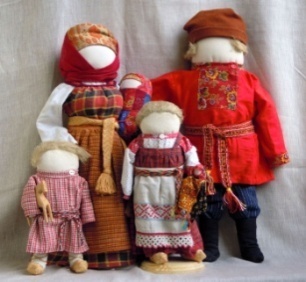                             пятого года обучения Содержание программы   пятого года обучения I.Декоративно-прикладное искусство в жизни человека  Декоративное искусство в современном мире. Современное выставочное искусство.Теория. Современное декоративное искусство. Отличие современного декоративного искусства от традиционных народных промыслов (витраж, керамика, художественное стекло, металл, гобелен, батик). Древние образы в современном декоративном искусстве. Выставочное искусство. Повторный инструктаж на рабочем месте.Зрительный ряд: презентация «Современное декоративное искусство», иллюстрации с изображениями керамических предметов, изделий из кованного металла, витражей. Я сам мастер декоративно-прикладного творчества (живописный рисунок предметов народного быта). Самостоятельное составление композиции.Практическая работа: выполнение нескольких набросков, будущей композиции; самостоятельное составление композиции (выбор предметов народного быта, простейшие композиционные приемы, закономерности линейной перспективы).Материалы: бумага формата А2, простой карандаш.Зрительный ряд: репродукции художников И. Хруцкого  «Цветы и плоды», В.Стожарова «Деревенский натюрморт», Ж.Шарден «Атрибуты искусств». Я сам мастер декоративно-прикладного творчества (живописный рисунок предметов народного быта). Эскиз.Теория.Последовательность выполнения эскиза. Грамотное размещение предметов на бумаге. Построение сквозного рисунка каждого предмета. Передача пропорции предмета, соотношений по высоте, ширине, соразмерности предметов, расположения их к зрителю (ближе, дальше). Перспективные сокращения.Практическая работа: построение композиции натюрморта.Материалы: бумага формата А2, простой карандаш. Я сам мастер декоративно-прикладного творчества (живописный рисунок предметов народного быта).  Выразительные возможности рисунка.Теория. Первоначальная передача светотеней, цвета. Границы света, тени, рефлексов, бликов.Практическая работа: построение композиции натюрморта.Материалы: простой карандаш, акварель или гуашь, кисти. Я сам мастер декоративно-прикладного творчества (живописный рисунок предметов народного быта). Практическая работа: подробная проработка натюрморта: ослабление и усиление цвета, работа «по-сухому», «по-сырому», «лессировки».Материалы: простой карандаш, акварель или гуашь, кисти. Жанр портрета. Портрет моей семьи. Самостоятельный поиск композиции. Теория.  Выразительные возможности портрета. Первоначальная передача светотени, собственной тени, света, рефлекса, падающих теней. Работа над фоном портрета.Практическая работа: эскиз будущего портрета, передача светотени в портрете; подробная проработка портрета.Материалы: бумага формата А3, простой карандаш, акварель или гуашь, кисти, фотографии членов семьи.Зрительный ряд: репродукции художников В.Серов «Девочка с персиками»,  О. Кипренского «Портрет мальчика Челищева», З. Серебряковой «Портрет старика с внуком», В Сурикова « Портрет О. Суриковой в детстве». Выставка работ « Портрет моей  семьи».II. Графика  Декоративный  фриз на основе растительных мотивовТеория. Понятие «декоративный фриз». Практическая работа:Вариант А: выполнение фриза в технике монотипий, которая в данном случае представляет собой красочные отпечатки листьев разнообразных растений.Вариант Б: создание фриза в технике печати при помощи самостоятельно вырезанного из картофеля клише (изображение  можно сделать на цветной бумаге или заранее прописанном фоне).Материалы:  бумага, гуашь, кисти, листья разнообразных растений, фигуры, вырезанные из картофеля  или других овощей.Зрительный ряд: книги по декоративно-прикладному искусству.III. Художественное конструирование.  Бумажная пластика. Я сам мастер декоративно-прикладного творчества Практическая работа:самостоятельное проектирование,работа над эскизом будущего архитектурного памятника; работа над макетом архитектурного памятника России; выбор декорирования макета, поиск выбора материалов.Материалы: по выбору обучающихся.Зрительный ряд: презентация « Архитектурные памятники России», фотографии, книги об архитектуре. Выставка работ «Бумажная Вселенная». IV. Скульптура малых форм  Я сам мастер декоративно-прикладного творчества.Практическая работа: создание декоративного панно по выполненному эскизу; изготовление различных элементов, определение общей композиции;выбор декорирования изделия.Материалы: бумага, цветные карандаши.Зрительный ряд: иллюстрации с изображением декоративного панно.Выставка работ «Моя скульптурная фантазия».V.  Народные   художественные  промыслы  Я сам мастер декоративно-прикладного творчества. Самостоятельная роспись предметов быта (шкатулки, посуды, мебели). Выбор вида росписи.Практическая работа: выполнение элементов росписи Хохлома, Гжель, Городец, упражнения в стилизации;самостоятельная роспись предметов быта (шкатулки, посуды, мебели); фоновое письмо (контуры крупных элементов узора);  оформлением и декорированием изделия.Материалы: бумага, гуашь, кисти, предмет быта, грунтовка, водоэмульсионная краска.Зрительный ряд: изделия Хохломы, Жостово, Городца. Выставка работ «В мире красок народной росписи».VI. Архитектура  и  монументальные  виды  искусства  Город и человек. Социальное значение дизайна и архитектуры как среды жизни   человека. Город сегодня и завтра.Теория. Образно-стилевое пространство в архитектуре. Архитектура современной Москвы. Практическая работа: создание композиции «Город будущего».Материалы: бумага, вырезки из журналов и газет, ножницы, клей, цветные карандаши.Зрительный ряд: иллюстрации с изображением архитектурных построек Москвы.VII.  Традиции народных ремесел  Куклы в культуре и традициях народов России.Теория. Куклы в культуре и традициях народов России. История кукол. Символика и образ народной игрушки. Тряпичные куклы. Типы и назначения кукол (обрядовые, куклы-обереги, игровые куклы). Виды кукол  и их роль в современном обществе. Материалы и    инструменты. Посещение этнографического музея.Практическая работа: изготовление тряпичной куклы.Материалы: лоскуты разной расцветки, нитки, синтепон.Зрительный ряд: презентация  « Тряпичные куклы», куклы, выполненные в различных материалах.Музыкальный ряд: русские народные мелодии. Я сам мастер декоративно-прикладного творчества. Самостоятельное изготовление   декоративной куклы.Практическая работа: создание эскиза, изготовление и  художественное оформление авторской  куклы.Материалы: бумага, цветные карандаши, по выбору обучающихся.Зрительный ряд: видеофильм «Авторская кукла».Музыкальный ряд: русские народные песни и поговорки.Представление и выставка «Моя кукла».  Обсуждение изделий.  VIII. Индивидуальное занятие с обучающимися.IX. Работа с родителями. Подведение итогов  работы кружка.Просмотр видеоролика «Мы и наши  таланты». Круглый стол «Я -мастер» . Награждение  членов кружка .  Записи   в книге отзывов. Методическое обеспечение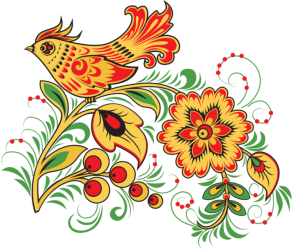          Народное декоративно-прикладное искусство – одно из средств эстетического воспитания, которое помогает формировать художественный вкус, учит видеть и понимать прекрасное.         Народное искусство способно активно воздействовать на духовное развитие ребенка, на формирование нравственных и патриотических чувств. В произведениях народного творчества отражаются любовь к родному краю, умение видеть и понимать окружающий мир. В содержании большинства народных произведений многое идет от природы – от земли, леса, трав, воды и солнца, от всего живого, что любит и ценит человек.       Занятия кружка «Я в мире народного искусства» проводятся во внеурочное время под руководством педагога, включающие в себя организационную, теоретическую и практическую части. Организационная часть должна обеспечить наличие всех необходимых для работы материалов и иллюстраций. Теоретическая часть занятий при работе должна быть максимально компактной и включать в себя необходимую информацию. В практической части очень важно выделить индивидуальность каждого ребенка, где задания должны быть адаптированы к возрасту детей и построены с учетом интересов, возможностей и предпочтений данной возрастной группы.         Большое место на занятиях отводится инструктажу (первичный и повторный на рабочем месте). Первичный инструктаж проводится в начале обучения по программе, а повторный каждое полугодие. Проведение данных инструктажей обязательно фиксируются  в двух отдельных журналах. На любом занятии с детьми педагог при объяснении и показе технологии  выполнения любой практической работы  использует инструктажи  (вводный, текущий и заключительный).Инструктаж № 1.Т/Б при работе с ножницами, иголками, булавками:1. Ножницы во время работы класть справа, кольцами к себе, чтобы не уколоться об их острыеконцы. Лезвия ножниц в нерабочем состоянии должны быть сомкнутыми.2. Следить, чтобы ножницы не падали на пол, так как при падении они могут поранить тебя итвоего товарища.3. Передавать ножницы кольцами вперед с сомкнутыми лезвиями.4. Не класть ножницы, иголки возле движущихся частей машины.5. Шить с наперстком, чтобы избежать прокола пальца.6. При шитье не пользоваться ржавой иглой. Так как она плохо прокалывает ткань, легко можетсломаться и поранить палец.7. Во время работы нельзя вкалывать иголки и булавки в одежду, в стол или случайныепредметы. Их надо вкалывать в специальную подушечку.8. Нельзя перекусывать нитку зубами, так как можно поранить губы.9. Иголки необходимо хранить в игольнице или специальной подушечке, а булавки в коробочкес крышечкой.10. Сломанную иглу следует отдать руководителю.Инструктаж № 2.Т/Б при работе электроутюгом:1. При включении и выключении электроутюга в розетку браться за вилку, а не за шнур.2. Утюг ставится на жаростойкую подставку с ограничителем, иначе он может упасть на пол или на ноги. При падении может возникнуть короткое замыкание.3. Не отвлекаться во время работы утюгом. Не оставлять его включенным в сеть без присмотра.4. Диск терморегулятора должен быть правильно установлен по отношению к виду ткани. Еслиутюг без терморегулятора. То не допускать его перегрева.5. Следить за тем, чтобы во время работы подошва утюга не попадала на шнур, чтобы шнур вовремя работы не перекручивался – это может привести к излому провода и к короткомузамыканию.6. Следить за нормальной работой электроутюга. При обнаружении неисправности немедленноотключить его из сети и сообщить преподавателю.7. По окончании работы утюг выключить из электросети, дать ему полностью охладить, затемаккуратно намотать шнур на ручку утюга. Хранить утюг в вертикальном положении в сухомместе.Инструктаж № 3.Т/Б при работе с клеем:1. Клей хранить в плотно закрытой упаковке.2. Выдавливать только необходимое количество клея.3. Клей наносить кистью.4. Запрещается резко надавливать на ёмкость с клеем.5. При работе с клеем стол закрывать клеенкой.6. Банку с клеем (лаком) необходимо ставить прямо перед собой в стороне отматериалов иинструментов.7. Избегать попадания клея в глаза, в рот, на слизистые носа.8. При попадании клея в глаза промыть их водой.9. При работе с клеем для рук использовать влажную тряпку.10. Во время работы быть внимательным, не отвлекаться и не отвлекать других.  Одной из актуальных проблем дополнительного обучения детей, требующей своевременного решения, является развитие их творческих способностей. Для этого, во-первых, необходимо грамотно отобрать содержание предлагаемого детям учебного материала и определить его в соответствии с возрастными возможностями детей. Во-вторых, необходимо ввести в занятие с детьми особые методические действия и приемы, обеспечивающие активное и осмысленное усвоение знаний, умений и навыков. Для решения этих вопросов необходимо провести собеседование, анкетирование  обучающегося.Анкета для обучающихсяФамилия, имя _______________________________________________________________Чем ты любишь заниматься в свободное время? ______________________________________________________________Как часто ты интересуешься журналами по прикладному творчеству? (часто, редко, затрудняюсь ответить.)_______________________________________________________
Есть ли у вас дома самодельные предметы (игрушки, вышитые изделия, резьба по дереву и др.)? _______________________________________________________________Кто из родственников, друзей занимается в свободное время рукотворным ремеслом? Каким?_________________________________________________________Посещаешь ли ты музеи, выставки? _______________________________________________________________Интересуешься ли ты народным творчеством? _______________________________________________________________Часто ли ты запоминаешь красивые пейзажи?______________________________________________________Как ты считаешь, необходимо ли развивать в себе творческие способности или без этого можно обойтись?_____________________________________________________ Заниматься в нашем кружке ты хотел(а) давно или желание возникло неожиданно?____________________________________________________ Поддерживают ли тебя родители или другие родственники в том, чтобы ты посещал(а) занятия нашего творческого кружка?________________________________________________________  Руководитель кружка выбирает методы обучения, методические приёмы с учётом знаний и практических навыков, получаемых обучающими на занятиях кружка: объяснительно – иллюстративный (рассказ, показ, объяснение)репродуктивный (деятельность педагога состоит в подборе необходимых инструкций, алгоритмов и других заданий, обеспечивающих многократное воспроизведение знаний или умений по образцу); практический (упражнения, практические работы, практикумы);частично – поисковый (самостоятельный поиск выполнения решений для изготовления изделия); проектирование (творческая деятельность учащихся по решению выполнения работы);наглядный (использование схем, таблиц, рисунков, моделей, образцов); нестандартный ( выставка,  конкурс, выставка-презентация, игры). Методика проведения занятий предполагает постоянное создание ситуаций успешности, радости от преодоления трудностей в освоении изучаемого материала и при выполнении творческих работ. Этому способствуют совместные обсуждения технологии выполнения заданий, исследований, а также поощрение, создание положительной мотивации, актуализация интереса, выставки работ, конкурсы. Важными условиями творческого самовыражения воспитанников выступают реализуемые в педагогических технологиях идеи свободы выбора.    Учащимся предоставляется право выбора творческих работ и форм их выполнения (индивидуальная, групповая, коллективная), материалов, технологий проектов и исследований в рамках изученного содержания.Организация творческого объединения начинается с подготовки помещения, приобретения материалов и оборудования. От этого во многом зависит успешная деятельность творческого коллектива. Материальное оснащение занятий постоянно должно быть в поле зрения педагога.Помещение для занятий должно быть светлым, теплым и по объему и размерам соответствовать числу занимающихся обучающихся. Размещение учебного оборудования должно соответствовать требованиям и нормам санитарии и безопасности работы детей. Особое внимание следует уделить рабочему месту ребенка.     Для реализации данной программы необходима  хорошая современная учебно-материальная база с использованием средств ИКТ. Материально-техническое оснащение программы:-компьютер;-мультимедийный проектор;-экран;-таблицы  и  плакаты по ДПИ;-портреты и репродукции русских художников;-презентации по ДПИ;-дидактический  раздаточный  материал (карточки  поэтапного  рисования);- краски (гуашевые, акварельные, темперные, акриловые);-карандаши (простые, цветные, восковые);-тушь;- альбомы;-бумага формат  А 4,  А 3, А2;-бумага цветная;-картон (белый, цветной, гофрированный);-ткань (ситец, бязь, шелк);-нитки (катушечные, мулине);-ленты атласные;- ножницы;-клей ПВА;      -кисти;      -пластилин, глина;      -шпагат бумажный;-CD  и  DVD диски  по  ДПИ;-муляжи  фруктов и овощей;-гипсовые  геометрические  тела;-гипсовые  орнаменты;-гипсовые  элементы  фигуры  человека (голова, ступня, рука);-керамические  изделия  (вазы, кринки и др.);-изделия  декоративно-прикладного  искусства  и  народных  промыслов;-предметы крестьянского быта.Проектирование учебного занятия     Основным принципом педагогики является единство обучения и воспитания. Эстетическое и трудовое воспитание средствами декоративно-прикладного искусства тесно связано с образованием и обучением, а эффективность этого единства во многом зависит от организационно-методического уровня постановки учебно-воспитательного процесса. Для проектирования учебного занятия, включающего в себя новые виды учебной деятельности, методы, задачи, а также определение средств ИКТ, педагогом может использоваться  технологическая карта занятия. Технологическая карта занятия – это способ графического проектирования занятия, таблица, позволяющая структурировать занятие  по выбранным педагогом параметрам. Форма записи занятия в виде технологической карты дает возможность максимально детализировать его еще на стадии подготовки, оценить рациональность и потенциальную эффективность выбранных содержания, методов, средств и видов учебной деятельности на каждом этапе занятия. Структурную форму технологической карты каждый педагог дополнительного образования выбирает сам, исходя из своих педагогических предпочтений. Можно предложить несколько форм построения технологической карты занятия.Вариант 1.ТЕХНОЛОГИЧЕСКАЯ КАРТА ЗАНЯТИЯВариант 2.ТЕХНОЛОГИЧЕСКАЯ КАРТА ЗАНЯТИЯВариант 3.Ф.И.О. педагога: ____________________________________________-Год обучения:Дата:______________Занятие кружка:Тема занятия: Цель занятия:Задачи занятия: (образовательные, развивающие, воспитательные):Оборудование: Материалы: ТЕХНОЛОГИЧЕСКАЯ КАРТА ЗАНЯТИЯФ.И.О. педагога: Кивалина Елена ВладимировнаГод обучения: 2 годДата:    12.03.15Занятие кружка: «Я в мире народного искусства»Тема занятия:  Русские народные промыслы. Золотые узоры Хохломы.Цель занятия:  выполнение росписи с использованием типовых элементов ХохломыЗадачи занятия:образовательные -познакомить с историей возникновения промысла;-учить выделять элементы узора хохломской росписи; -рассмотреть основные элементы хохломской росписи; -составить порядок действий в выполнении росписи;-формировать умения в выполнении зарисовки по мотивам хохломской росписи;развивающие-развивать творческие способности обучающихся, воображение, образное мышление, фантазию;-развивать чувство цвета, умение создавать декоративную роспись.воспитательные-воспитывать уважительное отношение к труду народных умельцев;- содействовать воспитанию творческой активности;   - привитию интереса к культуре своего народа, к истокам народного творчества;  Тип занятия: открытия новых знаний; Зрительный ряд: иллюстрации с хохломской росписью, открытки, репродукции, плакаты. Оборудование к занятию для учащихся: макет посуды, гуашь, кисти, салфетки, палитра, карандаш.Планируемые результаты:-понимать специфику образного языка ДПИ;-использовать выразительные средства в орнаментальной композиции;-различать народные промыслы России по характеру росписи; -пользоваться приемами традиционного письма при выполнении практических заданий.Личностные УУД 1-уважительно относиться к культуре народного искусства;  2-положительное отношение к учению, к познавательной деятельности; 3-понимать роль искусства и культуры в жизни человека; 4-осознавать свои трудности и стремиться к их преодолению; самоопределение. 5-уметь обсуждать и анализировать собственную художественную деятельность и работу одноклассников с позиций творческих задач данной темы, с точки зрения содержания и средств его выражения.Познавательные УУД1-уметь выделять существенную информацию из текста;2-осуществлять актуализацию личного жизненного опыта;3-уметь применять различные материалы и средства выразительности орнаментальных композиций (лаконичность, обобщенность, выразительность изобразительного мотива: ритм, симметрия) в творческой работе.4- ориентировка на разнообразие способов решения задачи;5-анализ объектов с целью выделения признаков; формулирование проблемы.Коммуникативные УУД1-уметь строить небольшое монологическое высказывание, рассуждения;2- уметь задавать вопросы, слушать и отвечать на вопросы других;3-уметь формулировать собственное мнение, высказывать и обосновывать свою точку зрения; 4-участвовать в общей беседе, соблюдая правила речевого поведения;5- вступать в учебный диалог с педагогом и сверстниками;Регулятивные УУД1- принимать и сохранять учебную задачу; целеполагание.2- планировать необходимые действия в соответствии с поставленной задачей, действовать по плану; самоорганизация к уроку.3- контролировать процесс и результаты деятельности, вносить необходимые коррективы;4-адекватно оценивать свою работу и работу своих сверстников.5- осуществлять поиск необходимой информации для выполнения учебных заданий.ТЕХНОЛОГИЧЕСКАЯ КАРТА ЗАНЯТИЯМетодическая копилка педагога содержит дидактический материал(дидактические игры, презентации, видеоматериалы, тесты,  инструкционные и технологические карты, чертежи, схемы, базовые сетки изделия, выкройки, эскизы будущих изделий репродукции картин, журналы, статьи, публикации с описанием техники изготовления изделия и т.д).Игры по ознакомлению обучающих с декоративно-прикладным искусствомДидактическая игра «Назови правильно»Цель: Закрепить знания детей о народных художественных промыслах, их признаках. Умение найти нужный промысел среди других, обосновать свой выбор, составлять описательный рассказ.Дидактическая игра «Угадай, какая роспись?»Цель: Закреплять умение детей узнавать и называть ту или иную роспись; уметь обосновать свой выбор, называть элементы росписей, отгадывать загадки. Воспитывать у детей чувство гордости за родной край – край умельцев и мастеров.Дидактическая игра «Составь хохломской узор»Цель: Закрепить умение детей составлять хохломские узоры способом аппликации. Закреплять название элементов росписи («осочки», «травинки», «трилистики», «капельки», «криуль»). Поддерживать интерес к хохломскому промыслу.Настольная игра «Домино»Цель: Закрепить знания детей о декоративно-прикладном искусстве – игрушке; умение находить нужную игрушку и обосновать свой выбор. Закрепить знание об изготовлении народной игрушки и особенности каждой. Воспитывать любовь к прекрасному.Дидактическая игра «Угадай и расскажи»Цель: Закрепить знания детей о народной игрушке, как об одной из форм народного декоративно-прикладного искусства; узнавать игрушку по изображению, уметь объяснить свой выбор, выделять элементы росписи, её колорит и композицию узора на изделии. Развивать эстетический вкус.Дидактическая игра «Городецкие узоры»Цель: Закреплять умение детей составлять Городецкие узоры, узнавать элементы росписи, запомнить порядок выполнения узора, подбирать самостоятельно цвет и оттенок для него, развивать воображение, умение использовать полученные знания для составления композиции.Дидактическая игра «Художественные часы»Цель: закрепить знания детей о народных художественных промыслах; находить нужный промысел среди других и обосновать свой выбор.Педагогическое обследование обучающего по декоративно – прикладному искусству          Одним из наиболее эффективных путей развития творческих художественных способностей является взаимосвязь народного искусства с устным народным творчеством (песни, загадки, потешки, небылицы, пословицы, поговорки, стихи, литературные фрагменты, мифы и легенды), которые делают занятие интересным и познавательным.Образцы устного народного творчества выступают как фактор социального и духовного развития личности ребенка. Фольклор способствует не только формированию эмоционально положительного отношения к миру как к чуду, но и развитию познавательных процессов  обучающихся, решает целый комплекс взаимосвязанных задач нравственного, умственного, эстетического, трудового, патриотического воспитания.Пословицы и поговоркиРабота хороша, если в ней польза и душа.Бей молотом - не будешь жить голодом.
По мерке мастера знать.
Без меры и лаптя не сплетешь.По ремеслу и промысел.
Ремеслу везде почет.
Ремесло - не коромысло, плеч не оттянет.
Не просит Ремесло хлеба, а само кормит.
Ремесло пить - есть не просит, а хлеб приносит.
Не горшок угодник, а стряпуха
Крой да песни пой: шить станешь – наплачешься.
Кроить не шить: после не распорешь.Мастерство везде в почете.Не говори, чему учился, а говори, что узнал.ЗагадкиПузатый чайник, расписной.Он бело-сине-голубой.Красив рисунок, мне поверь,Зовется эта роспись... (гжель)Краски я на ней мешаю,Получаю новый цвет.Не всегда она большая,Но удобна, спору нет.С красками она дружна.Ну, скажите, кто она? (Палитра)Золотой цвет, черный, красный —В росписи других нет красок.В птицах и цветах посуда,В землянике чашки, блюда.Узнали роспись, детвора?Конечно, это... (хохлома)Если на картине поле и река,Или горы, лес и облака,Или домик деревянный наш,Мы картину назовем... (пейзаж)Когда художник, независимо от века,Изобразил нам на картине человека,То ту картину назовем, сомнений нет,Конечно, не иначе как... (портрет)Легенды и сказки для знакомства обучающихся с  декоративно-прикладным искусством.Легенда «Откуда появились знаки в рисовании»(Знакомство со знаками народных орнаментов)-Послушайте, какую интересную историю мне поведал прапрадедушка.	Давно это было, так давно, что самые старые люди знают об этом только понаслышке от своих дедов и прадедов. Там, где сейчас города стоят, раньше леса тянулись, такие густые и дремучие, что в  заблудиться можно было. А в тех лесах обитали всякие чудища. Кто выезжал из дому и ехал по дороге через лес, с тем всегда случались ужасные вещи.	Надоело людям терпеть эти безобразия, и решили они попросить покровительства у Солнышка. Любило ясное Солнышко людей, заботилось о них, за это и от людей были ему и почет, и слава. Забрались люди на гору и начали петь, помощи просить.Солнышко, ведрышко!Выгляни в окошечко.Твои детки плачут,Помощи просят.	Выглянуло Солнышко и спрашивает: «Чего вы желаете, дети мои?». Люди ответили ему: «Покровительства твоего просим. Совсем нас чудища замучили, житья от них нету». – «Хорошо, так уж и быть, помогу вам. Пошлю я на землю своего старшего сына – богатыря Лучика».	Смотрят люди, видят: с неба спускается богатырь – Лучик-старший, весь в сверкающих доспехах, с золотым щитом и мечом. Так сверкает, что глазам смотреть больно. Идет по лесу и мечом размахивает. Увидали его чудища лесные и давай убегать со всех ног в разные стороны. Поблагодарили люди Лучика и Солнышко, и с тех пор, чтобы отпугивать чудищ и злых духов, на одежде и оружии они изображали Солнце.	Педагог показывает таблицы с изображением различных знаков традиционных народных орнаментов, раскрывает семантику каждого знака. Вместе с детьми рассматривает иллюстрации русских народных костюмов в книгах. Обращает внимание детей на особенности вышивки одежды. Предлагает детям пластины, на которых они будут изображать знаки, выдавливая рисунок стекой. Поощряет тех, кто самостоятельно составляет композиции.Сказка о Городецком промысле.«Давным-давно на берегу Волги в городе Городце жил один мастер. Лучше всех он умел делать разные изделия из дерева. И была у него невеста – такая красавица, что ни в сказке сказать, ни пером описать. Она тоже была большая мастерица: умела рисовать красивые узоры на деревянных досках, блюдах, прялках. В этих узорах были красивые цветы – голубые и розовые, зеленые листья. Работали мастер и его невеста радостно, весело, и изделия у них получались радостные, светлые, они согревали душу людям, веселили их.Но вот однажды нависла над Городцом беда. Подступили к городу со всех сторон враги, окружили его, хотят захватить. Храбро сражались жители за свой город, не пустили врагов за городские стены. Тогда враги решили осадить непокорный город, чтобы все жители умерли без воды и пищи.Стали думать жители Городца, как им быть. Нужно бы за подмогой послать в соседние города. Да как из города выбраться? Враги за всеми входами-выходами следят, даже мышь из города не проскользнет. И вот тогда вызвался наш мастер пойти за подмогой. Был у него вороной конь, быстрый как ветер…». А дальше сказку придумаем вместе….Молодцы, интересная сказка у нас с вами получилась.Легенда  об искусстве Хохломы.Говорят в давние времена в Москве жил талантливый мастер-иконописец. Царь высоко ценил его мастерство и щедро награждал за труды. Любил мастер свое ремесло, но еще больше любил он свободу. Но однажды покинул он царские палаты и поселился в глухих керженских лесах. Избу поставил и занялся своим ремеслом. Хотел мастер, чтобы его искусство стало всем родным, как простая русская песня, и чтобы в нем отразилась красота русской природы. И стал он рисовать пышные яркие цветы и тоненькие веточки.Вскоре слава о мастере разнеслась по всей земле. Стали люди приезжать да красотой любоваться. Избы рубили и селились рядом. Слава о мастере донеслась и до государя. Приказал он отряду стрельцов найти беглеца и вернуть в Москву. Но народная молва летела быстрее стрелецких сапог. Узнал о беде мастер, собрал своих односельчан и раскрыл секреты своего мастерства. А утром, когда царские посланцы вошли в село, они увидели, как ярким пламенем горела изба чудо-художника. А самого художника, как ни искали, нигде не нашли. Но остались от художника краски, вобравшие в себя жар пламени и чернь пепелища. Исчез мастер, но осталось его удивительное искусство, в котором отразилась и горячая любовь к людям, и жажда красоты. Знать, кисть у художника была необычной – она была из солнечных лучей.Легенда-сказка «Откуда в Гжели синий цвет»«Пошли как-то девушки, живущие в селе Гжель, полоскать белье на речку. А в речке небо отражается. Река синяя – и небо синее в ней. Показами девушки мастерам красоту такую. И решили, что такого синего неба нигде в мире не найти. Вот тогда-то и стали расписывать мастера свои изделия всеми оттенками синего цвета, словно старались оставить частичку синего неба на посуде. А узоры для росписи брали у природы – травинки, былинки в поле, цветы на лугу и в саду».Беседы с обучающимися о  народном декоративно-прикладном искусстве«Праздничный русский народный костюм».Скажите, дети, вы любите наряжаться? А одевать красиво своих кукол? Конечно, все и дети, и взрослые любят красиво одеваться. А куда мы наряжаемся? Верно, на праздники, в гости, в День рождения, в поездку, в кино и т.д. а знаете ли вы, как одевались раньше люди, когда наши бабушки и дедушки были еще маленькими? Хотите, я вам сегодня об этом расскажу? Тогда слушайте.Национальная одежда может много рассказать о традициях, обычаях и истории своего народа. Жизнь крестьянина была неразрывно связана с природой, возделыванием земли и соответствующими трудовыми циклами. Праздник либо завершал какой-то сложный этап в нелегкой крестьянской жизни, либо предшествовал следующему важному этапу. Праздники ждали, к ним готовились.А какие наряды надевали в праздники? Накануне народных гуляний распахивались тяжелые сундуки и на свет извлекались многочисленные рубахи, сорочки, сарафаны, кафтаны, шушуны и юбки. Чем больше сундуков, чем плотнее они были набиты – тем богаче считался хозяин дома и тем больший почет был хозяйке. У донских казачек достаток мерялся, например, по числу юбок, которых бывало по 15 – 20 штук, а к ним для пары полагалась еще и кофта того же цвета. Вся праздничная одежда была очень красочной, обязательно украшалась элементами вышивки, полосами позумента, бисером, шнуром, блестками и прочими деталями, которых, как правило, не было в повседневной одежде. Праздничная одежда изготавливалась долго и трудно, но в тоже время по ней можно было судить о вкусе и умению мастерицы. Крестьянка была сама себе и модельером, и моделью, и мастером по индивидуальному пошиву одежды. Даже ткани, из которых шилась традиционная одежда, были в основном домашней выработки, поэтому крестьянка должна была уметь не только шить, но и прясть, ткать, вязать, вышивать и делать многое другое.Особое внимание женщины всегда уделяли головным уборам – самой заметной части любого костюма. Головные уборы были чрезвычайно разнообразны, но всегда четко делились на девичьи уборы и уборы замужних женщин. Замужняя женщина по древнему обычаю должна была тщательно закрывать свои волосы от постороннего глаза. Нельзя было с непокрытой головой выходить из дома, заниматься домашними делами. А вот молодым девушкам не возбранялось демонстрировать свои волосы: «Девичья коса – всему миру краса». Отсюда и различие: у девушек – легкие и воздушные накосники, коруны, венцы, кокошники, ленты, обручи, а у женщин – глухие сороки, кики, повойники, платки.И конечно, в праздничной одежде было много украшений, особенно в костюме молодой женщины. Это – ушные, шейные и нагрудные украшения. Они были весьма разнообразны по форме, составу и размерам. На их изготовление использовали различные материалы со всевозможными вставками из стекла, камня, бусин, бисера, пуха птиц.Следует отметить бережное отношение крестьян к праздничной одежде. Известно, что в особо нарядных сарафанах крестьянки не только не садились за стол, но даже не присаживались на лавку, боясь запачкать или помять свой наряд. Шерстяные же праздничные наряды не стирали и не гладили вовсе, хранили аккуратно сложенными в специальных больших коробах из липы. Как правило, самую красивую одежду готовили к свадьбе. И нередко случалось так, что невесту в свадебном сарафане под руки выводили к гостям и тут же уводили и переодевали в менее дорогое платье.Народная праздничная одежда могла многое рассказать интересного о своем владельце: откуда он родом, какого возраста, по какому случаю так одет. Одежда каждой области (губернии) России имела свои орнаменты, излюбленные цвета, отделку, формы и фасоны.Давайте рассмотрим этот праздничный девичий костюм. Он включал в себя «передник» или, по-другому, «запон», «занавеска», «нагрудник» - так называли его в разных районах России. Передник всегда щедро украшался вышивкой, и часто предпочтение отдавалось красному цвету. Недаром старое слово «красный» означало одновременно и красивый. Красный цвет считался магическим. Известно, что магические свойства красного цвета древние народы связывали с цветом огня и солнца, и именно поэтому красный цвет был символом спасения и знаком преграды для злых сил, сил тьмы и ночи. Одежда с орнаментом красного цвета должна была отпугивать демонов и духов, имеющих человеческий облик, хранить и оберегать владельца от разных напастей.Это летний девичий костюм. В праздничный девичий наряд вместе с парчовым или шелковым сарафаном, кокошником, поясом и украшениями входили и так называемые душегреи – «епанечки», «коротены» - коротенькие на лямках кофточки, похожие на маленькие сарафанчики. А в ненастную погоду деревенские модницы одевали старательно расшитые телогреи, которые делали из дорогих нарядных тканей, вышивали узорами, обшивали по краю декоративной полосой.Традиционная для русского человека большое значение всегда имела зимняя одежда. Во все времена, когда главным средством передвижения были лошади, для путника незаменима была одежда из овчины. Из овчины шили полушубки мехом вовнутрь и тулупы. Полы тулупа заходили одна на другую, а подвязывали его ярким поясом. На полушубках часто выкладывали орнамент из кусочков кожи и разноцветной тесьмы по подолу и по краю рукавов. В дальней дороге тулуп служил и подстилкой, и подушкой, и одеялом. В холодную пору важно было ноги держать в тепле и поэтому ни один путник не хотел бы остаться в метель без валенок, а если мороз лютовал больше обычного, то опытные ямщики про запас имели даже меховую обувь.Еще хочу показать вам мужской крестьянский костюм. Основными частями мужской одежды как сейчас, так и в старые времена являются рубаха и порты (штаны). Без рубахи не мог обойтись ни крестьянин , ни князь, ни горожанин, ни селянин. Отличие состояло лишь в качестве отделки материала и отделки.Мужские рубахи обычно шились из тканей одноцветной, клетчатой или с мелким набивным рисунком. Праздничную одежду расшивали цветными шелковыми нитями. Особое значение придавалось расположению рисунка на рубахе. Так, нагрудные узоры (передцы) вдоль разреза по центру груди защищали сердце и легкие, наплечные (вошвы) охраняли руки, а наподольные не давали пробраться злым силам снизу. Порты были темных расцветок, иногда в полоску. Их заправляли в сапоги или обертывали онучами, а поверх надевали лапти. Словарь старинных русских слов русского костюмаАрмяк – крестьянская верхняя одежда из толстого сукна в виде кафтана.Душегрея – женская  короткая одежда без рукавов, которую одевали в прохладную погоду, иногда с мехом и застежкой спереди.Зипун – крестьянский кафтан из грубого сукна.Китайка – хлопчатобумажная ткань полотняного переплетения, окрашенная в синий цвет; шла на рубахи, сарафаны и пр.Кожух – верхняя одежда из вывернутой кожи, надеваемая зимой поверх шубы.Косоворотка – мужская рубаха с особым покроем ворота. Его разрез располагался не посередине, а сбоку.Крашенник – специалист, умелец в краске тканей. Краску делали на растительной основе, используя зверобой, василек, чернику, листья бузины, кору ольхи, шелуху лука и многое другое.Кумач – хлопчатобумажная ткань полотняного переплетения, окрашенная в красный цвет.Кушак, или пояс – обязательный и очень важный атрибут женской и мужской одежды. В давние времена пояса выполняли много разных функций – служили показателем благосостояния своего владельца, оповещали о принадлежности к тому или иному сословию, а также являлись наградой и подарком, передавались по наследству.Онучи – кусок холста или сукна, оборачиваемого вокруг ноги, поверх которого надевали лапти и перевязывали веревками.Позумент – золотая, серебряная или мишурная тесьма, золототканая лента, повязка, обшивка.Рубище – грубая, толстая  будничная одежда.Сафьян – тонкая, мягкая, обычно ярко окрашенная кожа, выделанная из шкур коз и овец.Сермяга – так называли грубое сукно, а человека, одетого в крестьянскую одежду из грубого неокрашенного домотканого сукна – сермяжным.Убрус – нарядный женский головной убор, свадебная фата.Телогрея – женская верхняя одежда, которая от душегреи отличалась наличием рукавов, более темным колером и отсутствием меховой отделки.Пословицы для использования при знакомстве с праздничным русским народным костюмом:Хвалят на девке шелк, когда в самой есть толк.По одежке встречают, по уму провожают.У бабы рубашки – те же мешки: рукава завяжи да чего хочешь, положи.Курицу не накормишь, а девицу не нарядишь.Девичья коса – всему миру краса.Друг лучше старый, а платье новое.Шуба тепла и мохната – жить вам легко и богато.Конспект театрализованного представления«В гости к краскам»В актовый зал входят дети. Их встречает Марья Искусница.М.И. Здравствуйте, ребята. Меня зовут Марья Искусница. Я умею красиво рисовать, ткать, прясть, вышивать золотой нитью. Сегодня я хочу вместе с вами нарисовать цветы для волшебного ковра. Вы хотите мне помочь? (получает согласие детей). У меня есть волшебные краски, которые нам помогут.(открывает коробку, а красок нет).Ой, а где же краски? Я же их сегодня сама положила, когда вас в гости к себе ждала. Вы ни кого не видели? Чьи же это проделки?  Наверно, это Кощей Бессмертный опять навредил. Злой стал, все время пакостит.(выходит Кощей Бессмертный).К.Б. Все краски, все карандаши Спрячу я, потом – ищи. Запрещу я детям рисовать. Только все это не в счет, Что-то требует еще Буйная фантазия, моя Прикажу я белый цвет Перекрасить в черный цвет, А из вас велю наделать мух. А что сделаю потом, Как подумаю о том – У меня захватывает дух!М.И. Все понятно, конечно это он спрятал все краски. Да еще и хвастается.К.Б. Да! Да! Да! С детства не люблю всякие краски. Запер я их в шкатулки. Пока они там не одолеть вам меня!Я в тусклость свято верюРад пасмурному днюЛюбую личность серуюЛюблю я и ценю!М.И. А скажите нам, Ваша Тусклость, какими же ключами открываются шкатулки?К.Б. Ладно уж, скажу. Все равно вам не открыть их. Только правильные ответы на очень сложные загадки откроют мои шкатулки. Да где вам! Даже я не знаю этих ответов.М.И. А мы попробуем. Дети старательно занимались и многое узнали. Да и очень уж нам хочется вернуть краски.Резные ложки и ковшиТы разгляди-ка не спешиТам травка вьется и цветыРастут нездешней красоты.Блестят они, как золотые,А может солнцем залитые.                            (Хохлома)Фарфоровые чайники,Подсвечники, часыЖивотные и птицыНевиданной красы.Деревня в ПодмосковьеПрославилась теперь.Известно всем в народеЕе название …..                              (Гжель)Из липы доски сделаны,И прялки, и лошадки…Цветами разрисованы,Как будто полушалки!Там лихо скачут всадникиЖар-птицы ввысь летятИ точки черно-белыеНа солнышке блестят.                      (Городец)(На каждой шкатулке написаны загадки о народно-прикладных промыслах: Гжель, Хохлома, Городец. После правильного ответа дети освобождают краски из шкатулок. А Кощей Бесцветный злиться).М.И. Мы все загадки отгадали, Кощей Бесцветный. Все мы про загадки знаем.К.Б. А вот и не все вы знаете. Вы про меня ничего не знаете. Не знаете, что мне нравится, и какую музыку я не люблю.М.И. Знаем, знаем все про тебя. Что любишь пакостить знаем. Где живешь, знаем. Да и какую музыку не любишь – знаем.К.Б. А вот и не знаете.М.И. Знаем. А ну-ка, ребята, давайте скажем Кощею Бесцветному, какую он не любит музыку.(ответы детей: веселую, задорную, озорную, шутливую, плясовую, добрую и т.д.)К.Б. Не люблю, не люблю.М.И. А я предлагаю тебе, Кощей Бесцветный и детям послушать такую музыку.(слушают и танцуют все вместе под р.н.м.)М.И. Ну, что Кощей бесцветный, понравилось?К.Б. Все равно у вас ничего не выйдет. (убегает).М.И. Пусть идет в свое царство. А мы будем рисовать.Краски просыпайтесь,Будем мы трудиться.Краски просыпайтесь – Будем веселиться.(но тут не находит листы бумаги и дети вместе с педагогом догадываются, что это проделки Кощея Бесцветного).  - Это он украл бумагу!М.И. Ну что же нам делать? Надо идти искать Кощея. А кто же его друг?(ответы детей)М.И. Правильно. Я тоже думаю, что первый друг Кощея Бесцветного Баба Яга. Вот и к ней-то мы и отправимся.(Баба Яга в заляпанном разными красками халате пританцовывает за мольбертом в явном бешенстве и недоумении).Б.Я.    Красный – черти утащили,Синий – леший поточили,Черный – стырил домовой,Желтый – спёр Кощей домойКраски все мои укралиМеня Рембрандшей назвали…М.И. Здравствуй, Бабушка Яга,Как здоровье, как дела?Что рисуешь ты с утра?Почему сегодня зла?Заболела? Не беда!Съешь лягушку из прудаНет надежней медициныЧем природная среда!Б.Я.Ох, что-то я совсем стара,И не рисуется с утра…(хнычет)Потеряла я цвета. Помогите их найти А за это вам старушка Почистит все пути. Вы поскачите мячомЗа волшебным за клубком Пусть ребята мне помогут:  Песней краски позову.М.И. Ну что, ребята, поможем Бабе Яге – художественной ноге вернуть краски? Надо напеть строчки из песен, где упоминаются различные цвета.(дети вспоминают песни «Миллион, миллион алых роз», «Голубой вагон», «Оранжевое небо», «Синий, синий иней» и т.д.)Б.Я. Сколько же ребята знают «цветных» песен.М.И.Баба Яга – художественная нога дай нам, пожалуйста, волшебный клубок.(Баба Яга дает волшебный клубок. М.И. «отпускает» клубок и он катится в сторону замка К.Б. Выходит Кощей.)К.Б. Ну что, нашли! Ладно! Если отгадаете мою последнюю самую трудную загадку, то так и быть отдам ваши бумажки. Каких художников вы знаете?(дети отвечают:Васнецов, Чарушин, Левитан, Шишкин,  и др.)М.И. Все, ваша Блеклость, отгадали мы твою загадку. Отдавай нам бумагу. Почему же ты такой злой?К.Б. Я был злым и вредным, но потому, что не мог отгадать загадки и еще мне обидно быть всегда Бесцветным.М.И. Дети, давайте поможем Кощею Бесцветному стать Кощее Разноцветным. Нарисуем цветы волшебные и для ковра и для него.(Входит Баба Яга. Она следила за ребятами и захотела посмотреть, что они будут делать. М.И. предлагает и для нее нарисовать волшебные цветы). Дети рисуют волшебные цветы на бумажных кругах. Раскладывают их на полу и украшают плащ Кощея и халат Бабы Яги.М.И.Вот какие мы все молодцы. Мы нашли и освободили краски. А какие волшебные цветы мы нарисовали. Как красиво стало кругом. Бабе Яге понравилось, да и Кощею Разноцветному мы угодили. А ведь если кругом будет красота, то весь мир будет добрее и прекраснее.Условия для сохранения и укрепления здоровья воспитанников.Концепция модернизации российского образования предусматривает   создание    условий   для   повышения   качества общего  образования и в этих целях, наряду с другими мероприятиями, предполагает создание в образовательных учреждениях условий для сохранения и укрепления здоровья воспитанников. Существуют  разнообразные формы и виды деятельности, направленные на решение данных задач.  Комплекс этих мер получил в настоящее время название  «здоровьесберегающие технологии».   Основной задачей здоровьесберегающей педагогики является такая организация режима труда и отдыха школьников, создание таких условий для работы, которые бы обеспечили высокую работоспособность на протяжении всего времени учебных занятий.        Известно, что дети быстро утомляются на занятиях, поскольку долго сидят на месте, у них возникает напряжение в мышцах, нарушается осанка, зрение. Чтобы достичь положительных результатов, необходимо заботиться о правильном положении тела обучающихся, шире использовать физические упражнения, обязательно включать специальные упражнения на осанку. Движение в сочетании со словами оказывает на детей благотворное влияние. Динамика ритма и слова, ритмическая пульсация, с которой связаны стихи, вызывают согласованную реакцию всего организма: развивается координация движений, чувство ритма, синхронность движений. Сочетание двигательных элементов со стихотворным текстом делает физминутки привлекательными. Именно поэтому педагогу необходимо проводить различные физминутки, которые обеспечивают активный отдых обучающихся, переключают их внимание с одного вида деятельности на другой, способствуют повышению внимания и активности на последующем этапе занятия. Проводится физкультминутка дважды с продолжительностью 2-3 минуты.     Упражнения на релаксацию, на мышечное расслабление необходимо знать и применять на практике с целью уметь управлять процессами возбуждения детей при эмоциональном напряжении, когда у ребенка возникает избыточное напряжение в отдельных группах мышц.1) Упражнение «Стрелка»:    Исходное положение – стоя, спина прямая; руки, согнутые в локтях, подняты над головой, ладони касаются друг друга. Нужно встать на носки и очень медленно приседать. Далее нужно медленно вернуться в исходное положение. И так повторить 3 раза.2) Упражнение «Дружба»:    Потянуться, подняв руки вверх и слегка запрокинув голову назад. Затем плавно опустить руки вниз, очерчивая ими круг, как бы обнимая этот большой прекрасный мир.3) Упражнение для тренировки мышц глаз, для профилактики близорукости.Это упражнение разработано доктором медицинских наук В.Ф.Базарным.Оно выполняется по схемам зрительных траекторий, которые располагают на стене (передней или боковой) под самым потолком. На схеме с помощью специальных стрелок указаны направления, по которым должен двигаться взгляд в процессе выполнения упражнения: вверх – вниз, влево - вправо, по часовой стрелке, против часовой стрелки, по «восьмерке». Каждая траектория имеет свой цвет: №1 и №2 – коричневый, №3 – красный, №4 – голубой, №5 – зеленый. Упражнение выполняется только стоя.  4) Упражнение «Стрельба глазами».Нужно вытянуть правую руку вперед. Следить глазами, не поворачивая головы, за медленными движениями указательного пальца вытянутой руки влево и вправо, вверх и вниз. Чтобы собрать внимание обучающихся и настроить их на работу, на занятиях можно использовать следующие игры:   1) Игра «Зернышко».Правило игры: показать самый красивый цветок какого-либо растения или дерева.Дети садятся на корточки, обхватывают руками колени и опускают голову. Это исходное положение. Каждый из них – это «зернышко» какого-либо растения, дерева  (вид растения определяем заранее). Затем считаю до десяти, и «ростки» начинают пробиваться, подрастать, и в конце счета распускаются и замирают.Задача педагога: выбрать самый красивый цветок на сегодняшнем занятии.2) Игра «Перекрестные движения».Правило игры: выполнять движения точно, иначе выбываешь из игры.Под музыку выполняются перекрестные координированные движения: одновременно с правой рукой движется левая нога, и наоборот. Выставить руку и ногу вперед, в сторону, назад.Такая игра активизирует оба полушария мозга, готовит к усвоению знаний.3) Игра «Ленивые восьмерки».Эта игра активизирует структуры, обеспечивающие запоминание, повышает устойчивость внимания детей.Правило игры: нарисовать в воздухе в горизонтальной плоскости цифру восемь по три раза сначала одной рукой, потом другой, а затем обеими руками.4) Игра «Картина».Детям предлагается мысленно перенестись из класса в мир образов картины и совершить прогулку по изображенным на картине уголкам природы, интерьеру и т.п. Если есть время на занятии, можно «изобразить» картину, обыграть ее. Непременное условие этой игры: постараться ощутить на себе эмоциональную атмосферу картины, силу воздействия порой непривычного ее колористического решения, вставая на позицию того или иного героя произведения, пережить вместе с ним какое-либо событие или душевное состояние. Список литературыСписок литературы для педагогаАверьянова А.П. Изобразительная деятельность в школе. – Москва. Просвещение, 2001. – 80 с.Алексеева В. В. Что такое искусство.  – Москва. Просвещение, 1991.  – 115 с.Астафьев Б. В. О народной музыке.–Москва. Детская литература,1987. – 43с.Алехин А.Д. Матрешки. Книжка-картинка. - Москва. Детская литература, 2008. – 24 с.Алексахин Н.Н. Голубая сказка.- Москва. Народное образование, 1996. – 63с.Алексахин Н.Н. Волшебная глина. - Москва. Агар, 1998. – 154 с.Барская Н. К. Сюжеты и образы древнерусской живописи.– Москва. Просвещение, 1993.–215 с.Бародулин В. А. Основы художественного ремесла. – Москва. Просвещение, 1979. – 310 с.Безруких М.М. Сенсомоторное развитие школьников на занятиях по изобразительному искусству.  - Москва. Гуманитарный издательский центр «Владос», 2001. – 76 с.Боголюбов Н. С. Скульптура на занятиях в школьном кружке. –Москва, 1986.– 32-56 с.Богусловская И.Я. Русская глиняная игрушка.- Москва. Просвещение, 1995. – 107 с.Грибовская А.А. Знакомство с русским народным декоративно-прикладным искусством и декоративное рисование, лепка, аппликация.  - Москва. МИПКРО, 1999. – 249 с.Грибовская А.А. Коллективное творчество школьников. - Москва. Творческий центр Сфера, 2005. – 75 с.Григорьева Г.Г. Изобразительная деятельность.  - Москва. Академия, 1998. – 145 с.Доронова Т.Н. Детям об искусстве. -  Москва. Просвещение, 1998. – 263 с.Доронова Т.Н. Природа, искусство и изобразительная деятельность детей. Методические рекомендации для учителей.  - Москва. Просвещение, 1999. – 97 с.Жалова С. Росписи хохломы.  - Москва. Детская литература, 1991. – 85 с.Жигалова С. Золотая Хохлома. - Москва. Детская литература, 2000. – 129 с.Зайцева В. Д., Шабалина Е. Ю. Урок изобразительного искусства как форма организации художественно-познавательной и творческой деятельности учащихся: методические рекомендации. –  Брянск: БИПКРО, 2000. – 68 с.Казакова Т.Г. Изобразительная деятельность и художественное развитие школьников. -  Москва. Педагогика, 2003. – 203 с.Казакова Т.Г. Развивайте у школьников творчество.  - Москва. Просвещение, 2005. – 201 с.Корабельников В.А. Рисуем орнамент (по методике Е.Г. Ковальковской).- Москва. ФМиЗХ, 1993. – 83 с.Князева О.Л., Маханева М.Д. Приобщение детей к истокам русской народной культуры. -  СПб. Детство-Пресс, 1998.- 144 с.Клиенов А.П. Народные промыслы. - Москва. Белый город, 2002. – 306 с.Корчаловская Н.В. Комплексные занятия по развитию творческих способностей школьников. - Москва. Феникс, 2003. – 127 с.Комарова Т.С. Народное искусство в воспитании школьников. - Москва. Педагогическое общество России, 2005. – 96 с.Комарова Т.С. Дети в мире творчества.  - Москва. Мнемозина, 1995. – 175 с.Комарова Т.С. Занятия по изобразительной деятельности во внеурочное время. - Москва. Просвещение, 1991. – 206 с.Комарова Т.С.Изобразительная деятельность в школе: обучение и творчество. - Москва. Педагогика, 1990. – 196 с.Комарова Т.С. Как научить ребенка рисовать. -Москва,Столетие, 1998. –117с.Коромыслов Б.И. Жостовская роспись.  - Москва. Изобразительное искусство, 1997. – 69 с.Мосин И.Г. Рисование. Для обучения детей в семье, в школе. - Екатеринбург. У - Фактория, 1996 – 307 с.Майорова К., Дубинская К. Русское народное прикладное искусство. -  Москва. Русский язык, 1990. – 358 с.Утробина К.К., Утробин Г.Ф. Увлекательное рисование методом «тычка» с детьми. -Москва. Гном и Д, 2001. – 12-85 с.Паншелеев Г.Н., Максимов Ю.В., Паншелеева Л.В. Декоративное искусство детям. -Москва. Просвещение, 1996. – 198 с.Попова О.К., Каплан Н.Н. Русские художественные промыслы. - Москва, 1984. – 352 с.Разина Т.М. Русское народное творчество.  - Москва. 1993. – 269 с.Рондели Л.П. Народное декоративно-прикладное искусство. - Москва. 1984. – 199 с.Скоролупова О.А. Знакомство детей с русским народным декоративно-прикладным искусством. - Москва. Скрипторий, 2003. – 163 с.Соломенникова О.А. Радость творчества.  - Москва. Мозаика-синтез, 2005. – 192 с.Тарабарина Т.И., Оригами и развитие ребенка / Т.И. Тарабарина. – Ярославль: академия развития, 1997.- 127 с.Тихонова М.В., Смирнова Н.С. Знакомство детей с русским народным искусством, ремеслами, бытом. - СПб. Детство – Пресс, 2000. – 334 с.Тимофеева М.В., Тарабарина Т.И. И учеба, и игра, и изобразительное искусство.- Ярославль. Академия развития, 1997. – 107 с.Туманова Е. С., Романова Л. Ю., Старостина Т. В. Изобразительное искусство. В мире красок народного искусства. – Волгоград, 2009. – 127 с.Тюфанова И.В. Мастерская юных художников. -  СПб. Детство-пресс, 2002. – 189 с.Федотов Г.Я. Послушная глина.  - Москва. АСТ - Пресс, 1997. – 164 с.Шибанова Н.Я. Народное искусство в творчестве детей. Хохлома. - Москва, 2002. – 237 с.Шпикалова Т.Я. Изобразительное искусство. Основы народного и декоративно-прикладного искусства. Учебно-наглядное пособие. Альбом. - Москва. Мозаика-Синтез, 1996. – 43 с.Шпикалова Т.Я. Народное искусство на уроках декоративного рисования. - Москва. Просвещение, 1979. – 76 с. Шпикалова Т.Я. Изобразительное искусство: Основы народного и декоративно-прикладного искусства.- Москва. Мозаика-Синтез, 1996. –183 с. Список литературы для учащихсяВойдинова Н. М. Основы изобразительной грамоты.- Н. М Войдинова – Москва. Изд-во Эксмо, 2006. – 160с., ил.Дарулина Л. В. «Бабушкин сундучок»– Ярославль. «Академия развития», 2006. – 224с., ил. Изобразительное искусство. Основы народного и декоративно-прикладного искусства. – Москва. Просвещение, 2007 – 254 с.Котова И. Н. Котова, А. С. Русские обряды и традиции. Народная кукла. – Москва. «Паритет», 2006. – 240 с.Кузьмина Е.В. Основы художественного ремесла.–Москва. АСТ–ПРЕСС, 1999.– 176 с.Новгородова А. В. 100 русских художников. Иллюстрированный словарь. – Москва. Детская литература, 2007. – 75 с.Носырева Т. Г.Устное народное творчество  – Москва. Астрель: АСТ, 2006. – 143 с.Чернова Е. В. Домашняя творческая мастерская. Город мастеров.– Ростов н/Д. Феникс, 2006. – 48с.Перевертень Г. И. Самоделки из разных материалов.– Москва. Просвещение. – 112 с.Список литературы для родителейДоронова Т.Н. Детям об искусстве. -  Москва. Просвещение, 1998. – 263 с.Князева О.Л., Маханева М.Д. Приобщение детей к истокам русской народной культуры. -  СПб. Детство-Пресс, 1998.- 144 с.Клиенов А.П. Народные промыслы. - Москва. Белый город, 2002. – 306 с.Комарова Т.С. Дети в мире творчества.  - Москва. Мнемозина, 1995. – 175 с.Мосин И.Г. Рисование. Для обучения детей в семье, в школе. - Екатеринбург. У - Фактория, 1996 – 307 с.Паншелеев Г.Н., Максимов Ю.В., Паншелеева Л.В. Декоративное искусство детям. -Москва. Просвещение, 1996. – 198 с.Соломенникова О.А. Радость творчества.  - Москва. Мозаика-синтез, 2005. – 192 с.Тихонова М.В., Смирнова Н.С. Знакомство детей с русским народным искусством, ремеслами, бытом. - СПб. Детство – Пресс, 2000. – 334 с.Интернет ресурсыДекоративно-прикладное искусство — Википедия  ru.wikipedia.org/wiki/Декоративно-прикладное искусство.Декоративно-прикладное искусство - Россия, Russia russia.rin.ru/guide/3/5.html.Artly.Ru - Декоративно-прикладное искусство, народные промыслы, ​живопись.. www.artly.ru.Декоративно-​прикладное искусство. www.gnesin.ru/teach/st15prikl prom.html.Декоративно-прикладное искусство. Народные промыслы и ремёсла www.bibliotekar.ru/krasota/index.htmДекоративно-прикладное. Центр Дополнительного Образования детей ​города Воронежа www.vcdo.ru/dekor.html.Декоративно-прикладное искусство www.erzia-museum.ru/dpi.html.Эстетическое воспитание через декоративно-прикладное искусство festival.1september.ru/articles/.Декоративно-прикладное искусство www.artgrad.ru/lexicographer.phpid.Декоративно-прикладное искусство www.velim.ru/2112-1-Dekorativno_prikladnoe_iskusstvo.htm.Особенности развития эмоционально-волевой сферы детей на занятиях по ДПИ. www.referater.ru/works/64/1065.htmlВозрастные особенности внимания .Фабрика знаний www.fabrika-znany.ru.Хохлома — Википедия ru.wikipedia.org/wiki/.Интернет-магазин Народные промыслы России. Гжель, Жостово, Золотая ​Хохлома... www.ruspromysel.ru.Каргопольская глиняная игрушка art.1september.ru/2006/20/no20_7.htm.http://stranamasterov.ruhttp://scrap-info.ruhttp://www.livemaster.ruhttp://rus-scrap.ruhttp://nightbird.su/nggallery/; ">http://efimov.ws/main/design/logo/otlichnyie-logotipov-s-izobrazheniem-ptic.htmlhttp://www.wool-bulb.com/kak.htmlhttp://www.torrentshunt.ru/torrent644534_kartini_tomasa_kinkejda_133shthttp://podelkino.com/tag/podelki-iz-nitok/http://stranamasterov.ru/http://lensut.narod.ru/brosovyi.htmвиды контролясодержаниеформы и методысроки контроляВводныйВыявление первоначальных навыков и представлений.Беседы, наблюдение, тестирование, анкетирование, просмотр творческих работ учащихся.сентябрьТекущийОсвоение учебного материала по итогам каждого занятия.Творческие и практические задания, выполнение образцов, упражненияВ течение года.ТекущийТворческий потенциал учащихся.Наблюдение, тестирование, игры, упражнения. Участие в конкурсах,   выставках различного уровня.В течение года.ПромежуточныйОценка самостоятельности, возможностей, способность к самоконтролю.Наблюдение, тестирование, проектная деятельность.1 раз в полугодие.ИтоговыйКонтроль выполнения поставленных задач. Уровень творческого роста.Зачетные, творческие работы. Выполнение творческого проекта.Апрель, май. РазделыУровни критериев оценивания творческих работУровни критериев оценивания творческих работУровни критериев оценивания творческих работРазделынизкийсреднийвысокийДекоративно-прикладное искусство в жизни человека.Техника исполнения ведения работы низкая, совершает грубые ошибки, работа выполнена неаккуратно.Владеет техникой, но частично совершает ошибки в последовательности ведения творческой работы, умеет доводить рисунок до определенной степени завершенности.Владеет техникой: знает  принципы  последовательности  ведения   работы (компоновка, построение,  выявление  формы,  обобщение),  применяет их  в  работе, умеет  доводить  рисунок  до  определенной  степени  завершенности.                                                                                                                         Графика. Печатные техники.Не использует правила построения предметов в перспективе, не умеет анализировать и передавать форму предмета, не использует правила светотени, работы выполнены неаккуратно.Использует   правила  построения  предметов  в перспективе, умеет  анализировать,  но не всегда   правильно  передает форму  предмета, конструктивно-пространственные  свойства  предмета. Работа выполнена на хорошем уровне, но по определенному образцу, не применяя своих идей в содержательности и оригинальности работы.Использует   правила  построения  предметов  с  учетом  линейной  и  воздушной  перспективы, умеет  анализировать,  видеть  и  правильно  передавать  форму  предмета, конструктивно-пространственные  свойства  предмета, владеет построением  точной  формы  и  характера  предметов, выражает  при  помощи  светотени, объема, тона,  фактуру  и  освещенность  предмета. Работа содержательна и оригинальна.                                                                    Художественное конструирование. Не владеет техникой работы с бумагой, с трудностью применяет художественные материалы. Работа выполнена неаккуратно, отсутствует содержательность, эмоциональность, оригинальность.Владеет техникой работы с бумагой, иногда с трудностью применяет художественные материалы для осуществления замысла.Работа выполнена аккуратно, но отсутствует оригинальность.Владеет  техникой работы с бумагой: пользуется  художественными  материалами,  применяет  их  в  соответствии  с замыслом,  использует  выразительные  художественные  средства  в  выполнении  задания.Работа оригинальная, яркая и эмоциональная.  Скульптура малых форм.Не владеет техникой:  с трудностьюИспользует материалы  скульптуры,  не всегда применяет  их  в  соответствии  с замыслом,  нарушает правила в композиции Работа  не содержательная, не декоративная  и отсутствует оригинальность.Владеет техникой: использует     материалы  скульптуры,  но не всегда применяет  их  в  соответствии  с замыслом, частично нарушает правила в композиции в своей творческой  работе. Работа содержательная, декоративная, но отсутствует оригинальность.Владеет техникой: использует     материалы  скульптуры,  применяет  их  в  соответствии  с замыслом, умеет вести  работу  последовательно, использует  правильное  решение   в композиции  (выбор  сюжета, правила  композиции). Работа оригинальная, яркая.Архитектура и монументальные виды искусства.Не умеет связывать композиционный замысел со сбором дополнительного материала, изучением эпохи, социальной жизни общества, мировоззрением, не                                умеет использовать свои наблюдения окружающей жизни для создания выразительной композиции. Работа не содержательная, не оригинальная,  не яркая.    Умеет связывать композиционный замысел со сбором дополнительного материала, изучением эпохи, социальной жизни общества, мировоззрением,  но не                                             умеет использовать свои наблюдения окружающей жизни для создания выразительной композиции. Работа не всегда содержательна, оригинальна и ярка.                                                                                                                Умеет связывать композиционный замысел со сбором дополнительного материала, изучением эпохи, социальной жизни общества, мировоззрением,                                               умеет использовать свои наблюдения окружающей жизни для создания выразительной композиции. Работа содержательная, оригинальная, яркая.                                                                                                                Русские народные промыслы.Не умеет показать полное соответствие мотиву, технике, замыслу росписи,  не владеет изобразительными материалами. Работы выполнены неаккуратно и несодержательно.Умеет показать полное соответствие мотиву, технике, замыслу росписи,  не всегда владеет изобразительными материалами на должном уровне. Работы не всегда выполнены аккуратно и содержательно.Умеет показать полное соответствие мотиву, технике, замыслу росписи, владеет изобразительными материалами на высоком уровне. Работы выполнены аккуратно, содержательно.Традиции народных ремесел.Не владеет техникой:  не использует     материалы и инструменты  в традициях народных ремесел, не применяет  их  в  соответствии  с замыслом,  не умеет вести  работу  последовательно, не использует  правильное  решение   в композиции  (выбор  сюжета, правила  композиции). Работа несодержательная,  неоригинальная и неяркая.Владеет техникой: использует     материалы и инструменты  в традициях народных ремесел,   но не всегда применяет  их  в  соответствии  с замыслом,  не всегда умеет вести  работу  последовательно, использует  правильное  решение   в композиции  (выбор  сюжета, правила  композиции). Работа содержательная, но неоригинальная и неяркая.Владеет техникой: использует     материалы и инструменты в традициях народных ремесел,  применяет  их  в  соответствии  с замыслом, умеет вести  работу  последовательно, использует  правильное  решение   в композиции  (выбор  сюжета, правила  композиции). Работа содержательная, оригинальная и яркая.№п/п              Наименование разделов, темВсего часовКоличество часов учебных занятийКоличество часов учебных занятий№п/п              Наименование разделов, темВсего часовтеоретическиепрактическиеI.Декоративно-прикладное искусство в жизни человека84,53,5II.Графика30,52,5III.Художественное конструирование. Бумажная пластика.615IV.Скульптура малых форм.523V.Народные художественные промыслы.624VI.Архитектура и монументальные виды искусства.21,50,5VII.Традиции народных ремесел.61,54,5VIIIИндивидуальная работа  с обучающимися.11   IXРабота с родителями.Подведение итогов работы за год.1-1Итого:Итого:381325По окончании 1-го года обучения учащийся должен:                          знать                                                                      уметьПо окончании 1-го года обучения учащийся должен:                          знать                                                                      уметьзнать  виды декоративно-прикладного искусства; различать произведения изобразительного, декоративно-прикладного искусства и  о роли этих искусств в жизни современного человека;о значении символов, солярных знаков в жизни человека;правила построения различных орнаментальных композиций;о правилах цветоведения (основные, дополнительные, теплые и холодные цвета);о линейной и воздушной перспективе;об архитектуре древней Руси;об народных  художественных промыслах и их истории;виды народных промыслов, историю  развития макраме. организовывать рабочее место;видеть четкую конструктивную основу предметов и правильно отображать их в рисунке;работать цветом, тоном, линией, пространством, формой;владеть техниками и приемами народных росписей; уметь составлять композиции; овладеть приемами и правилами работы с художественными инструментами, бумагой, картоном, пластилином; передавать в композиции сюжет и смысловую связь между объектами;овладеть приемами плетения макраме.№п/пНаименование разделов, темВсего часовКоличество часов учебных занятийКоличество часов учебных занятий№п/пНаименование разделов, темВсего часовтеоретическиепрактическиеI.Декоративно-прикладное искусство в жизни человека.835II.Скульптура малых форм.30,52,5III.Художественное конструирование. Бумажная пластика.50,54,5IV.Графика.624V.Народные художественные промыслы.62,53,5VI.Архитектура и монументальные виды искусства.211VII.Традиции народных ремесел.61,54,5VIIIИндивидуальная работа  с обучающимися.11IXРабота с родителями. Подведение итогов работы за год.1-1Итого:Итого:381127По окончании 2-го года обучения учащийся должен:                          знать                                                                      уметьПо окончании 2-го года обучения учащийся должен:                          знать                                                                      уметьисторическое прошлое нашей родины в декоративно-прикладном искусстве;краткие сведения о видах скульптуры, материалах и инструментах;элементарные сведения о композиции;жанры изобразительного искусства;жанр натюрморта и особенности его изображения;технологию выполнение изделий в технике квиллинг;приемы графической  печатной техники; особенности народного художественного промысла хохломской росписи;элементы оформления ворот, фронтона,  полотенца в архитектуре русской избы;традиции  народной вышивки крестом.выражать свои мысли о природе в разных жанрах и разных видах изобразительного искусства;создавать графические цветовые композиции изделий декоративно-прикладного искусства с помощью разнообразных линий и их сочетаний;отображать в эскизе национальные особенности народного творчества;пользоваться приемами лепки скульптуры малых форм;владеть правилами оформления работ;рассматривать и выражать эмоциональное отношение к произведениям изобразительного искусства;выполнять композиции в различных техниках; передавать линию горизонта и перспективу улицы; передавать воздушную перспективу в рисунке;приемы работы с бумагой  в технике квиллинг;приемы хохломской росписи;вышивать крестиком предметы быта.№п/пНаименование разделов, темВсего часовКоличество часов учебных занятийКоличество часов учебных занятий№п/пНаименование разделов, темВсего часовтеоретическиепрактическиеI.Декоративно-прикладное искусство в жизни человека.844II.Художественное конструирование. Бумажная пластика.40,53,5III.Народные художественные промыслы.514IV.Скульптура малых форм.514V.Графика.624VI.Архитектура и монументальные виды искусства.312VII.Традиции народных ремесел.50,54,5VIIIИндивидуальная работа  с обучающимися.1-1IXРабота с родителями. Подведение итогов работы за год.1-1Итого:Итого:381028По окончании 3-го года обучения учащийся должен:                          знать                                                                      уметьПо окончании 3-го года обучения учащийся должен:                          знать                                                                      уметьместо и роль декоративного искусства в жизни человека;особенности колорита народного костюма;элементарные сведения о композиции;жанры изобразительного искусства;жанр портрета и особенности его изображения;технологию выполнение изделий в технике папье-маше;приемы графической  печатной техники; особенности народного художественного промысла  росписи Гжель;технологию  выполнения изделий из соленого теста; дизайн, как о средстве создания пространственно-вещной среды интерьера; конструкцию  и декор предметов народного быта;традиции  народной вышивки гладью.пользоваться языком изобразительного искусства;создавать графические цветовые композиции изделий декоративно-прикладного искусства с помощью разнообразных линий и их сочетаний;отображать в эскизе национальные особенности народного костюма;пользоваться приемами лепки из соленого теста;использовать изобразительные, поэтические, музыкальные образы при создании театрализованных композиций, художественных событий, импровизации по мотивам разных видов искусства;наблюдать и замечать цветовое разнообразие окружающей жизни и природы, ее отражение в народном искусстве;выполнять композиции в различных техниках; выполнять простые по композиции аппликации;приемы работы с бумагой  в технике папье- маше;приемы  росписи Гжель;вышивать гладью.№п/пНаименование разделов, темВсего часовКоличество часов учебных занятийКоличество часов учебных занятий№п/пНаименование разделов, темВсего часовтеоретическиепрактическиеI.Декоративно-прикладное искусство в жизни человека.83,54,5II.Скульптура малых форм.50,54,5III.Графика.40,53,5IV.Художественное конструирование. Бумажная пластика.50,54,5V.Народные художественные промыслы.5,51,54VI.Архитектура и монументальные виды искусства.312VII.Традиции народных ремесел.5,50,55VIIIИндивидуальная работа  с обучающимися.1-1IXРабота с родителями. Подведение итогов работы за год.  Выставка детских работ. 1-1Итого:Итого:38830По окончании 4-го года обучения учащийся должен:                          знать                                                                      уметьПо окончании 4-го года обучения учащийся должен:                          знать                                                                      уметьвыразительные возможности изобразительного искусства;особенности изображения пространства и правила воздушной перспективы;народные праздничные обряды;русские народные праздники;знать технологию изготовления изделий в технике «холодный фарфор»;бытовой жанр и его особенности изображения;технологию выполнение объемных макетов;приемы графической  печатной техники «граттаж»;архитектурные стили разных эпох;виды архитектурных композиций; особенности народного художественного промысла  росписи по ткани;традиции  народной вышивки лентами; технологию изготовления мережки.использовать приемы передачи  пространства с помощью выразительных средств изобразительного искусства;создавать графические цветовые композиции изделий декоративно-прикладного искусства с помощью разнообразных линий и их сочетаний;отображать в эскизе национальные особенности народного праздника;пользоваться приемами лепки изделий в технике «холодный фарфор;использовать изобразительные, поэтические, музыкальные образы при создании театрализованных композиций, художественных событий, импровизации по мотивам разных видов искусств;создавать макет;выполнять композиции в различных техниках; приемы  росписи по ткани;вышивать  лентами;изготавливать мережку.№п/пНаименование разделов, темВсего часовКоличество часов учебных занятийКоличество часов учебных занятий№п/пНаименование разделов, темВсего часовтеоретическиепрактическиеI.Декоративно-прикладное искусство в жизни человека.817II.Графика.30,52,5III.Художественное конструирование. Бумажная пластика.6-6IV.Скульптура малых форм.4-4V.Народные художественные промыслы.5-5VI.Архитектура и монументальные виды искусства.20,51,5VII.Традиции народных ремесел.826VIIIИндивидуальная работа с обучающимися.1-1IXРабота с родителями. Итоговое занятие. Выставка детских работ. 1-1Итого:Итого:38434По окончании 5-го года обучения учащийся должен:                          знать                                                                      уметьПо окончании 5-го года обучения учащийся должен:                          знать                                                                      уметьдекоративное искусство в современном мире;современное выставочное искусство;виды изобразительного искусства;жанры изобразительного искусства;архитектурные памятники России;технологию изготовления архитектурных макетов;технологии лепки и создание объемных изделий; особенности народных художественных промыслов;традиции  народных ремесел.пользоваться языком декоративно-прикладного искусства;пользоваться красками (гуашь, акварель), графическими материалами (тушь, карандаш);видеть конструктивную форму предмета;владеть навыками плоского и объемного изображений предмета и группы предметов;создавать творческие композиционные работы в разных материалах с натуры, по памяти и по воображению;пользоваться приемами традиционного письма;передавать единство формы и декора.Этап занятияВремя, минДеятельность педагогаДеятельность обучающихсяМетоды, приемы и формы обученияПрогнозируемый результат образовательной деятельностиУчебно-методическое обеспечениеЭтап занятия, прогнозируемый результатВремя, минДеятельность педагогаДеятельность обучающихсяМетоды приемы и формы обученияПримечанияЭтапы занятияРезультат этапаЦель этапаВзаимодействие в образовательном процессеВзаимодействие в образовательном процессеФормируемыеУУДЭтапы занятияРезультат этапаЦель этапаДеятельностьпедагогаДеятельностьобучающихсяФормируемыеУУДЭтапы занятияРезультат этапаЦель этапаВзаимодействие в образовательном процессеВзаимодействие в образовательном процессеФормируемыеУУДЭтапы занятияРезультат этапаЦель этапаДеятельностьпедагогаДеятельностьобучающихсяФормируемыеУУД1.Организационный момент. Готовность к занятию (контроль, взаимоконтроль).Формирование и развитие ЦО (ценностных ориентиров) к умению оценивать готовность к предстоящей деятельности на занятии.Приветствие. Вводное слово педагога для создания определенного эмоционального настроя  занятию.Самоконтроль готовности.142.Актуализация знаний, мотивация. Осознание необходимости получения новых знанийОпределение уровня знаний по теме.Вам знакомо декоративно-прикладное искусство? Где вы с ним встречались?  Назовите центры традиционных народных художественных промыслов, получивших широкую известность не только в нашей стране, но и в других странах.Участвуют в диалоге с педагогом. 251543.Постановка учебной задачи.Определение темы и задач занятия.Формирование и развитие умений определять и формулировать проблему, задачи занятия. Рассказ о народном искусстве и его роли в жизни человека.-Сегодня мы совершим с вами небольшое путешествие в страну, где русские умельцы изготавливали самую праздничную и нарядную посуду. А какую, вы попробуете догадаться сами.Удивляя, прорастая,Как-то празднично жива,Молодая, непростаяЧерно-красная трава.Листья рдеют, не редеяОт дыхания зимы.Входим в царство Берендея,В мир волшебной ….. (Хохломы)И сегодня я предлагаю вам почувствовать себя народными умельцами или мастерами. -Что необходимо нам для этого знать и уметь? Хохломскую росписьОпределяют, какие знания надо получить, чтоб начать работу. Ставят учебную задачу: «выполнить хохломскую роспись»334.Решение учебной задачи.Новые знания:-фоновое, верховое письмо;-мотивы росписи («криуля», «травка», «яблочко», «листик», «древка», «кудрина»;-приемы росписи («кистевая», узор «тычком»).Формирование и развитие совместной познавательной деятельности для формирования новых знаний.Педагог демонстрирует изображение основных элементов  и мотивов росписи. Составляет вместе с обучающимися порядок  действий для выполнения росписи.  Отвечают на вопросы,участвуют в беседе, знакомятся с основными элементами росписи.135415.Физминутка.Создание  условий для сохранения и укрепления здоровья обучающихся.Обеспечивание активного отдыха обучающихся. Переключение их внимания с одного вида деятельности на другой, что способствуют повышению внимания и активности на последующем этапе занятия.Держим кисточку вот так:Это трудно?Нет, пустяк!Вправо-влево, вверх и внизПобежала наша кисть.А потом, а потомКисточка бежит кругом.Закрутилась, как волчок.За тычком идет тычок!Руки обучающихся опираются на локоть, кисточки  держат тремя пальцами, выше металлической части. Выполняют движения кистью рук, затемкисточку держат вертикально. Выполняют тычки без краски на листе.16.Практическая работа.Умения применять новые знания в деятельности.Формирование и развитие знаний и способов действий. Предлагает каждому ученику выполнить роспись на бумажном макете.Вспоминаем правила работы с кистью при выполнении элементов росписи.Составляют порядок действий: 1. Наметить карандашом ведущий стебель – «криулю»;2.Прорисовать карандашом крупные листья, ягоды, цветы;3. Работать в цвете над росписью4.Украсить стебель приписками.42147. Рефлексия деятельности.Умение определять уровень овладения знанием, способом деятельности.Определение последовательности промежуточных целей с учетом конечного результата.Организуют выставку работ группы.-Работа мастера закончена. -Кто оценивает работу мастера? Презентуют свои работы. Участвуют в коллективном обсуждении, сотрудничают со сверстниками и педагогом.5458.Подведение   итогов. Умение соотносить результаты собственной деятельности.Формирование и развитие умений анализировать и осмысливать свои достижения. -Что вы узнали о народном промысле? Чему научились?-Расскажите о своих впечатлениях от занятия.-Хохломская роспись -одна  из негаснущих звезд в созвездии русских народных художественных промыслов, тот драгоценный кладезь памяти исторической и культурной, который помогает воспитывать чувство гордости за деятельность далеких предков, тех, кто мужественно пронес через века идеалы добра и красоты, вечной любви к своей земле.Выделяют и осознают результат и уровень усвоения. Его временных характеристик.14Ф. И. обучающего:                                                                  Год обучения:                                     Дата обследования:Ф. И. обучающего:                                                                  Год обучения:                                     Дата обследования:Ф. И. обучающего:                                                                  Год обучения:                                     Дата обследования:Ф. И. обучающего:                                                                  Год обучения:                                     Дата обследования:Ф. И. обучающего:                                                                  Год обучения:                                     Дата обследования:№п/пВопросы, задания, игрыМатериалЗнания, умения, навыкиЗнания, умения, навыки№п/пВопросы, задания, игрыМатериалСформированыНа стадии формирования1.Назвать виды народного искусства.Знать и различать народные художественные промыслы, их признаки.Дидактическая игра «Художественные часы».Задание:«Заведи» часы и назови промысел, на котором остановиться стрелка.Обоснуй свой выбор.Нравится ли тебе это изделие? Почему?Игровое поле, на котором иллюстрации с изображением народных промыслов:Дымковская барышня, Филимоновский медведь, Семеновская матрешка, городецкая тарелка, хохломская чаша, гжельский кувшин, жостовский поднос, вологодская салфетка.С удовольствием вступает в игру. Называет и различает изделия разных народных промыслов, обоснует свой выбор.С удовольствием вступает в игру. Называет предметы народного декоративно-прикладного искусства, иногда путается в различии изделий разных народных мастеров.2.Провести самостоятельный анализ произведения.Дидактическая игра «Сувенир из России».Задание:Выбери и купи у продавца понравившуюся вещь, при условии, если правильно назовешь предмет и вид промысла.Опеши купившую вещь.Чем она тебе понравилась?Какие мастера выполнили изделие?Какой росписью расписано изделие?Какое изделие тебе больше всего понравилось? Почему?Подбор подлинных изделий декоративно – прикладного искусства (городецкие, хохломские, гжельские, павлово - посадские, дымковские, филимоновские, богородские, матрешки, вологодские кружева).Правильно называет предметы народного декоративно-прикладного искусства. Может провести самостоятельно анализ, выделяя характерные признаки.Правильно называет предметы народного декоративно-прикладного искусства. Может провести самостоятельно анализ, выделяя характерные признаки.3.Сравнить два изделия. Выделить сходство и различие двух видов декоративно – прикладного искусства.Дидактическая игра «Ярмарка».Задание:Выбери у мастеров на ярмарке два изделия, которые тебе понравились. Сравни выбранные вещи по сходству и различию.Подбор подленных изделий (дымковских, филимоновских, богородских, семеновских, полхов – мойданский, павлово – посадских, гжельских, хохломских мастеров).Проводит полное последовательное сравнение по сходству и различию. Определяет основные элементы, доминирующий фоновый цвет, композицию узора, характер цветового исполнения, стиль и манеру «письма».Проводит сравнение по сходству и различию. Определяет доминирующий фоновый цвет, основные элементы, характер цветового исполнения. Может ошибаться в композиции узора и стиле «письма».4.Выражение своего отношения к произведениям народного искусства.Дидактическая игра «Вернисаж».Задание:Перед вами предметы народно – прикладного искусства, вам необходимо оформить выставки, т.е. отобрать предметы которые вам очень понравились.Расскажите о своих предметах искусства.Предметы и репродукции с изображением декоративно – прикладного искусства (хохлома, городец, гжель, жостово, дымка, филимоновская, богородская, каргопольская, матрешки, вологодские кружева. При восприятии предметов при восприятии предметов народного декоративно-прикладного искусства. Понимает содержание предметов народного искусства. Передает свое отношение к предметам декоративно – прикладного искусства, обосновывая свое решение, может дать им эстетическую оценку.5.Выполнение узора на силуэте из бумаги.Соответствие элементов росписи; уровень творческого решения, завершенности; техника исполнения; самостоятельность определения последовательности выполнения росписи; владение пониманием символов, знаками в росписи.Занятие на тему: «Народные поделки».Задание:Представь, что ты народный умелец, мастер.Выбери полюбившийся тобой промысел и распиши силуэт.Силуэты: дымковской, филимоновской, каргопольской игрушек, матрешек, хохломской и гжельской посуды, изделий городца, жостовских подносов, вологодских кружев.Создает узоры по мотивам народно- прикладного искусства: хохломы, гжели, дымки и т.д. Самостоятельно выбирает композицию узора, элементы росписи, придерживаясь характерных особенностей, узор создает на фоне. Отдает предпочтение полюбившемуся виду росписи. Работа полностью завершена.Создает узоры по мотивам изделий народно – прикладного искусства. Отдает предпочтение простейшим элементам росписи. Может вносить небольшие изменения в цвет и элементы узора. Затрудняется в рисовании двойного мазка в гжельской и жостовской росписи. Использует символы в росписи. Затрудняется в постепенном переходе от рисования концом кисти к рисованию всем ворсом. Использует несколько нетрадиционных техник. Умеет контролировать свои действия со словесным объяснением. Работа редко бывает не завершена.1Кисточку возьмем вот так: Это трудно? Нет, пустяк. Вверх - вниз, вправо - влево Гордо, словно королева, Кисточка пошла тычком, Застучала «каблучком». А потом по кругу ходит, Как девицы в хороводе. Вы устали? Отдохнем И опять стучать начнем.Мы рисуем: раз, раз... Всё получится у нас!Рука опирается на локоть, кисточку держать тремя пальцами, выше металлической части. Выполнять движения кистью руки.Кисточку ставить вертикально. Сделать несколько тычков без краски.2Держим кисточку вот так: Это трудно? Нет, пустяк! Вправо-влево, вверх и вниз Побежала наша кисть. А потом, а потом Кисточка бежит кругом.           Закрутилась, как волчок.           За тычком идет тычок!Рука опирается на локоть, кисточку держать тремя пальцами, выше металлической части. Движения кистью руки по тексту.Кисточку держат вертикально. Выполняют тычки без краски на листе.3.А теперь, ребята, встали!Быстро руки вверх подняли,В стороны, вперед, назад.Все у нас пойдет на лад.Повернулись вправо, влево.Тихо сели, вновь за дело.Встать.Руки вверх, в стороны, вперед, назад.Повороты вправо, влево.Сесть.4.Когда красками рисую,Кажется, что побывалИ  в море,И в небе,И в лесу я.Где я только не бывал!Все, что видел, рисовал!Водить кистью по воображаемому полотну.Волнообразные движения руками.Руки поднять высоко.Поднятыми руками показать колыхание верхушек деревьев.Широко развести руки.  «Рисовать» по воображаемому полотну.5.Мы сегодня рисовали.Наши пальцы так устали.Мы немного отдохнем,Рисовать опять начнем.Руки вытянуты вперед. Сжимать пальцы.Встряхнуть руками.